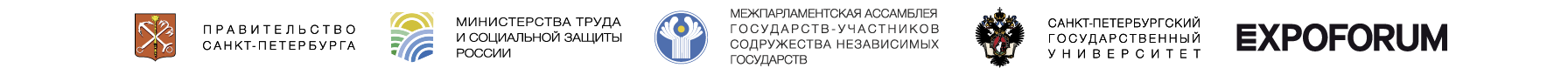 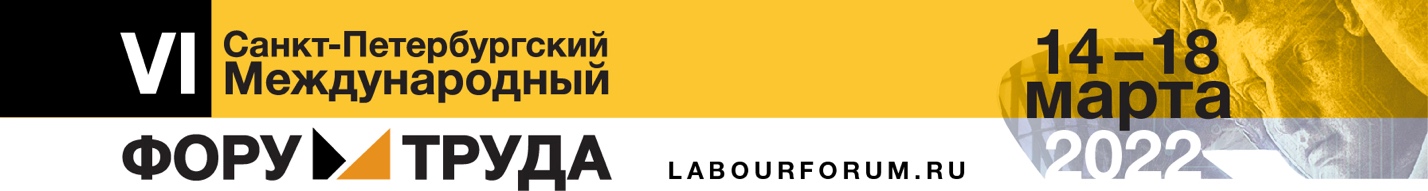 Санкт-Петербургский Международный Форум Труда14 – 18 марта 2022 годаБолее двух лет мир живет в условиях пандемии коронавируса, ставшего жестким стресс-тестом для многих секторов экономики. Кризис рынка труда, связанный с пандемией, ещё предстоит осмыслить и научиться преодолевать.Теперь мы говорим не только о влиянии автоматизации на численность рабочих мест, о появлении профессий будущего (о «загоризонтных» профессиях), но и о новом понимании занятости как таковой: о массовой дистанционной работе, массовой самозанятости, пакетной и платформенной занятости, гиг-экономике. Сейчас уже становится правильнее говорить не о рынке труда с базовой парадигмой работник-работодатель, а о рынке занятости с базовой парадигмой некой системы отношений по поводу получения оплачиваемых заказов многообразными хозяйствующими субъектами. Вот что мы могли наблюдать:Большие группы людей и целые регионы оказались в ситуации жесткого дефицита персонала по всему спектру рабочих мест/занятости;Ускорилось развитие новых форм профессионального образования;Трудовая миграция (внутренняя и внешняя) терпит значительные изменения;Резко повышается спрос на решения в области производительности труда.Везде, где есть развитие, труд становится всё более дорогим. Мир труда не вернётся к прежним формам и сущностям. Экстенсивный тип развития занятости как мейнстрим остался в зоне индустриальной экономики.Нужны новые решения в сферах кадрового проектирования, новые модели кадрового обеспечения. Как будет развиваться экономика и рынок труда - на VI Санкт-Петербургском Международном Форуме Труда 14–18 марта 2022 года. К участию в Форуме приглашаются специалисты по управлению персоналом, безопасности и охране труда, предприниматели, сотрудники служб занятости, ученые, государственные и муниципальные служащие, представители гражданского общества, журналисты.Цели Форума: продвижение целей, задач и новых механизмов, и инструментов государственной политики в области управления HR, обмен лучшими практиками и новыми HR-технологиями, обмен мнениями и определение векторов развития человеческого капитала как ключевого фактора роста современной экономики в эпоху пандемии, выбор стратегии развития страны через управление человеческим капиталом.Повестка и темы Форума сформированы для аудиторий:Собственники, руководители компаний, HR-специалистыЗаконодатели и госслужащиеЭксперты, представители науки и образованияПредставители гражданского общества, молодежьОрганизаторы:Правительство Санкт-ПетербургаМежпарламентская Ассамблея государств – участников Содружества Независимых ГосударствСанкт-Петербургский государственный университетООО «ЭкспоФорум-Интернэшнл»При поддержке: Министерство труда и социальной защиты Российской Федерации (Минтруд России)Федеральная служба по труду и занятости (Роструд)Основные мероприятия Форума: 14 марта 2022 годаФинал Рейтинга  «HR-бренд Форума Труда»Заседание экспертного жюри 14 марта 2022 года – 18 марта 2022 годаВсероссийская Неделя высоких технологий и технопредпринимательства – пространство взаимодействия образования, науки и бизнеса15 марта 2022 годаОсобенности заключения трудового договора с иностранными гражданамиСанкт-Петербургская торгово-промышленная палата16 марта 2022 года VI Петербургский международный молодежный форум труда16 марта 2022 года Международная конференция «Миграционные процессы: особенности миграционной политики на современном этапе» 17 марта 2022 года Пленарное заседание 17 марта 2022 года Награждение Рейтинг «HR-бренд Форума Труда»17–18 марта 2022 года XI Межрегиональная конференция по вопросам труда, занятости населения и трудовой миграции17–18 марта 2022 года Выставка КУБ ЭКСПО «Кадры. Управление. Безопасность»17–18 марта 2022 года HRLabОсновные треки Форума#general Пленарная сессия, Межрегиональная конференция#productivity Производительность труда, драйверы роста производительности труда#challenge Вызовы и решения #macro VI Международный Экономический Симпозиум #migration Миграционные процессы #hrtech HR-технологии и практики #education Векторы и траектории развития образования в интересах устойчивого развития экономики #generation Новое поколение на рынке труда#safety Безопасность и охрана труда#state Человеческий капитал как ключевой ресурс государственной, гражданской и муниципальной службы #public Общественный поток, Библиотека Форума Труда #spbu Мероприятия Санкт-Петербургского государственного университета#GENERALПЛЕНАРНАЯ СЕССИЯМЕЖРЕГИОНАЛЬНАЯ КОНФЕРЕНЦИЯ17 марта 2022 года#generalПленарное заседание Труд в новой реальности17 марта 2022 года, КВЦ «Экспофорум», D1-D4, 15:00 - 17:00, смешанный форматНовая модель рынка труда, которая не опирается на традиционные либеральные или консервативные теории, и должна обеспечить конкурентное развитие РоссииГлобальный стресс-тест, обусловленный пандемией Cоvid-19, был успешно преодолен российской экономикой. Рынок труда трансформировался в рынок занятости, где далеко не все отношения можно характеризовать как непосредственно трудовые. Новая политическая реальность после 24 февраля 2022 года ставит перед рынком занятости еще более сложные вызовы, когда скорость и правильность принимаемых решений по формированию человеческого капитала необходимого качества и достаточного количества в нужное время и в нужном месте станет главным конкурентным преимуществом. Нужна новая государственная политика в сфере занятости, новый подход бизнеса к решению задач кадрового обеспечения, новый формат всех уровней профессионального образования, и, что еще более сложно, новые принципы взаимодействия государства, бизнеса, образования и граждан в вопросах занятости.   Для решения этих задач потребуется в кратчайшие сроки с участием профсоюзов работодателей, представителей региональных органов власти создать и принять новый Закон о занятости, внести существенные изменения в Трудовой кодекс и в законодательство об образовании.Приглашены к участию:Татьяна Голикова, Заместитель председателя, Правительство Российской Федерации Антон Котяков, Министр труда и социальной защиты Российской ФедерацииБорис Титов, Уполномоченный при Президенте России по защите прав предпринимателейЯрослав Нилов, Председатель комитета Госдумы по труду, социальной политике и делам ветеранов Андрей Кутепов, Председатель Комитета Совета Федерации Федерального Собрания Российской Федерации по экономической политикеВалерий Фадеев, Советник Президента Российской Федерации, председатель, Совет по развитию гражданского общества и правам человекаЕвгений Стружак, Министр Правительства Москвы, руководитель Департамента труда и социальной защиты населения города МосквыАлександр Беглов, Губернатор Санкт-ПетербургаЧжан Мин, Генеральный секретарь, Шанхайская организация сотрудничестваХайринисо Юсуфи, Заместитель Председателя, Народная Демократическая Партия Республики Таджикистан Елена Пахомова, Заместитель директора, Департамент кадровой политики Банка России Николай Кропачев, Ректор, Санкт-Петербургский государственный университетАлександр Шохин, Президент, Российский союз промышленников и предпринимателейМихаил Шмаков, Председатель, Федерация Независимых ПрофсоюзовРоберт Уразов, Генеральный директор, АНО «Агентство развития профессионального мастерства (Ворлдскиллс Россия)»Александр Печенкин, директор, ЧОУ ДПО «Газпром корпоративный институт»Сергей Обозов, Заместитель генерального директора по развитию производственной системы, Госкорпорация «Росатом» Кирилл Пуртов, Министр, Правительство МосквыКонстантин Абрамов, Генеральный директор, Фонд ВЦИОМАртем Шадрин, Генеральный директор, АНО «Национальное агентство развития квалификаций» Михаил Жуков, Генеральный директор, ООО «Хэдхантер»#generalXI Межрегиональная конференция по вопросам труда, занятости населения и трудовой миграции17–18 марта 2022 года, смешанный формат#generalПленарное заседаниеXI Межрегиональная конференция по вопросам труда, занятости населения и трудовой миграции17 марта 2022 года, КВЦ «Экспофорум», D1-D4, 10:00-11:30, смешанный форматСоциально-экономическая ситуация в стране, перспективы развития региональных рынков труда и сферы занятостиМодератор:Дмитрий Чернейко, председатель Комитета по труду и занятости населения Санкт-ПетербургаПриглашены к участию:Александр Сидоров, директор, Департамент труда и занятости населения Тюменской области Александр Курячий, директор, «Центр прикладных исследований и разработок» НИУ ВШЭ в Санкт-ПетербургеИнна Ветренко, доктор политических наук, профессор, заведующая кафедрой социальных технологий СЗИУ РАНХиГСОльга Самоварова, Управляющий Партнер Группы компаний SPG Директор АНО ДПО «МЦК «Цель» Президент Некоммерческого фонда «Социальная экономика»#generalПанельная дискуссияРегиональные проекты – новые услуги и сервисы XI Межрегиональная конференция по вопросам труда, занятости населения и трудовой миграции17 марта 2022 года, КВЦ «Экспофорум», D1-D4, 12:00-13:30, смешанный форматНовые форматы обслуживания граждан»: от решения проблем – к развитию возможностей. Практический опыт регионов в лучших кейсах жизненных ситуаций и реализованных проектах. Новые возможности для бизнеса. Взаимодействие с работодателями. Практический опыт регионов в лучших кейсах бизнес-ситуаций и целевых проектах.Модератор:Татьяна Иванова, исполняющий обязанности директора, «Центр занятости населения Санкт-Петербурга» Приглашены к участию:Елена Походаева, заместитель начальника управления социальной политики Липецкой областиЕлена Михайлова, заместитель начальника управления социальной политики Липецкой областиОксана Яковлева, директор центра занятости населения Владимирской областиАлександр Шегуров, первый заместитель начальника Главного управления по труду и занятости населения Челябинской областиЮлия Лукьянова, заместитель директора департамента по развитию отношений с органами государственной власти, X5 GroupАлина Досканова, заместитель генерального директора, АНО «Агенство развития профессионального мастерства» (Ворлдскилс Россия) по международной деятельности Максим Киселев, генеральный директор, АНО «Развитие человеческого капитала» (Москва)Иван Мелехин, специалист Санкт-Петербургского автономного учреждения «Центр трудовых ресурсов» 17 марта 2022 года, КВЦ «Экспофорум», Ресторан «Седьмое небо»18:00 - 20:00 Официальный прием. По приглашениям. Закрытое мероприятие18 марта 2022 года#generalНепрерывное образование. Кроссфункциональность Информационный партнёр - газета «Петербургский дневник»18 марта 2022 года, КВЦ «Экспофорум», D1-D4, 10:00 - 13:00, смешанный форматНовая скорость изменений всех процессов на рынке труда выявила системную потребность в создании новых подходов к развитию общего и профессионального образования. Чтобы успевать за новыми темпами изменений мыслить старыми категориями нельзя. Задача сегодня - выявить лучшие практики продвинутых университетов и частных образовательных проектов, использовать в государственной и корпоративной практике, и максимально широко распространить их по всему рынку. Решение этой задачи потребует создания новых классов преподавателей (коучей, тьюторов), мыслящих по-новому руководителей служб управления персоналом, новых образовательных программ. При наличии прочной системной основы, связывающей систему образования, бизнес, соискателей и занятых должны строиться современные образовательные и бизнес-модели, такие как кроссфункциональная организационная модель, модель непрерывного образования, и другие.Модератор:Кирилл Смирнов, главный редактор, газета «Петербургский дневник»Приглашены к участию:Светлана Крайчинская, директор Академии Ворлдскиллс Россия, заместитель генерального директора по подготовке кадров АНО «Агентство развития профессионального мастерства (Ворлдскиллс Россия)»Константин Абрамов, Генеральный директор, Фонд ВЦИОММихаил Шепель, директор, Межрегиональный центр дополнительного профессионального образования и содействия занятости Томского государственного университета Василий Фивейский, ректор Университета Правительства МосквыАртем Шадрин, генеральный директор, АНО «Национальное агентство развития квалификаций»Екатерина Соловьёва, руководитель отдела маркетинга hh.ru по Северо-Западу, HeadHunterАнна Силина, главный эксперт, Институт Бизнес-образования НИУ ВШЭ в Санкт-Петербурге, руководитель образовательных проектов, директор по персоналу, ООО «Гермес Групп»Оксана Фетисова, директор, Корпоративный университет ПАО «МТС»Ольга Турищева, ректор, АНО ДПО «Корпоративный университет Сбербанка»Александр Печенкин, директор, ЧОУ ДПО «Газпром корпоративный институт»Ольга	Коротеева,	директор	Государственное	бюджетное	нетиповое образовательное учреждение «Центр опережающей профессиональной подготовки Санкт-Петербурга»Дмитрий Ковалев, директор, ГБНОУ «Академия цифровых технологий» Санкт-ПетербургаТатьяна Иванова, исполняющий обязанности директора, «Центр занятости населения Санкт-Петербурга» Евгений Коротков, начальник учебно-методического отдела, Санкт-Петербургское государственное автономное учреждение «Центр занятости населения Санкт-Петербурга» Лариса Каранатова, декан факультета ДПО, Северо-Западный Институт Управления РАНХиГС Александра Мельниченко, декан факультета ДПО, Санкт-Петербургский Государственный Университет Аэрокосмического приборостроенияРоман Крученик, коммерческий директор, Talent RocksНадибаидзе Годердзи, руководитель проектов, Talent RocksВячеслав Васильев, директор Альтшу университетаТакже приглашены к участию представители Минтруда России, Роструда России.#generalТрансформация центров занятости населения. Лидеры трансформации – лучшие проекты XI Межрегиональная конференция по вопросам труда, занятости населения и трудовой миграции18 марта 2022 года, КВЦ «Экспофорум», D1-D4, 14:00-16:00, смешанный форматЛидеры трансформации – лучшие региональные проекты в сфере занятости населенияМодератор:Алексей Колесников, заместитель директора, институт «Высшая школа государственного управления» Российская академия народного хозяйства и государственной службы при Президенте Российской Федерации. Приглашены к участию:Ольга Чернаус, начальник отдела профессионального самоопределения и карьерного роста, Санкт-Петербургское государственное автономное учреждение «Центр занятости населения Санкт-Петербурга» Дмитрий Антонов, директор, департамент по труду и занятости населения Свердловской областиОксана Астафьева, директор, центр занятости Тюмени и Тюменского районаГеоргий Бигулиев, ведущий психолог, Санкт-Петербургское государственное автономное учреждение «Центр занятости населения Санкт-Петербурга»Татьяна Рупасова, заместитель начальника управления развития трудовых ресурсов, миграции и занятости населения Удмуртской РеспубликиСергей Вашурин, заместитель начальника Департамента государственной службы занятости населения Смоленской областиВалентина Байдак, заместитель директора государственного казенного учреждения Калининградской области «Центр занятости Калининградской области»Ульяна Назарова, директор ГАОУ ДПО Республики Башкирия «Учебный центр государственной службы занятости населения», доктор экономических наук#generalИтоговая встречаXI Межрегиональная конференция по вопросам труда, занятости населения и трудовой миграции18 марта 2022 года, КВЦ «Экспофорум», D1-D4, 16:30-18:00, смешанный формат#PRODUCTIVITYПРОИЗВОДИТЕЛЬНОСТЬ ТРУДА, ДРАЙВЕРЫ РОСТА ПРОИЗВОДИТЕЛЬНОСТИ ТРУДАЭффективность и реализация Национального проекта «Производительность труда»Повышение производительности труда – это основная цель национального проекта, но еще и главный фактор обеспечения устойчивого роста экономики, показатель эффективности управления персоналом и продуктивности производства.17 марта 2022 года#productivity  Фабрика процессов Регионального центра компетенций в сфере производительности труда Санкт-Петербурга17–18 марта 2022 года, КВЦ «Экспофорум», Большой пассаж, 10:00 - 17:00, смешанный форматФабрика процессов – интерактивная учебная площадка, на которой участники в реальном производственном процессе получают практический опыт применения инструментов бережливого производства, а также понимают, как улучшения влияют на операционные и экономические показатели деятельности производства. Фабрика процессов базируется на подходе «обучение действием» (action learning) – новые знания приобретаются путем решения непривычных и нестандартных задач.Модераторы:Вадим Плеханов, начальник отдела учебной производственной площадки «Фабрика процессов»Николай Бабинов, тренер учебной производственной площадки «Фабрика процессов»#productivity  Производительность труда в офисе: где мы теряем время и деньги?17 марта 2022 года, КВЦ «Экспофорум», A3-A5, 10:00 - 11:30, смешанный форматЭффективные офисные процессы становятся стратегическим преимуществом в условиях конкурентного рынка. От 60% до 80% времени и затрат компаний, связанных с удовлетворением потребительского спроса, приходится на выполнение административных задач. Поиск и устранение потерь, снижение количества операций, формирование матрицы компетенций сотрудников – построение оптимальной lean-системы офисных процессов позволяет без дополнительных финансовых вложений повысить операционные и финансовые показатели бизнеса. Модератор:Наталья Лёвкина, директор по аналитике и коммуникациям, Региональный центр компетенций в сфере производительности труда Санкт-ПетербургаПриглашены к участию:Иван Канаев, директор по клиентскому сервису региона Восточная Европа, ООО «Пивоваренная Компания «Балтика» Александр Евдокимов, руководитель проекта, АО «Производственная система «Росатом»Екатерина Соловьёва, руководитель отдела маркетинга hh.ru по Северо-Западу, HeadHunterЕлена Дубовова, заместитель руководителя Регионального центра компетенций в сфере производительности труда Самарской областиАлексей Соловьев, руководитель направления Solar addVisor, компания «Ростелеком-Солар»#productivity  Мастер-класс Майкла Вейдера, Президента компании Leadership Excellence International (США), ведущего тренера-консультанта LeanPlus«Выживание лидера в кризисной ситуации – построение плана антикризисного управления»17 марта 2022 года, КВЦ «Экспофорум», HR LAB, стенд правительства Санкт-Петербурга, 13:00 - 14:00, смешанный форматЭффективное лидерство может предотвратить или смягчить последствия кризиса, спасти компанию, ускорить восстановление и, возможно, сохранить вам работу. Однако лидеры часто недооценивают роль антикризисного менеджмента и оказываются плохо подготовленными к внезапному ухудшению ситуации. Откройте для себя основные навыки, необходимые для снижения влияния кризиса на корпоративном и личном уровнях.#productivity  Эффективное производство: кейсы компаний-лидеров17 марта 2022 года, КВЦ «Экспофорум», A3-A5, 14:30 - 16:00, смешанный форматДискуссия посвящена внедрению бережливых технологий на предприятиях разных отраслей производства. Лидеры изменений поделятся своим опытом, расскажут о проблемах, с которыми столкнулись в процессе трансформации производственных процессов, и способах их решения.Модератор:Павел Гоголев, директор по развитию, Региональный центр компетенций 
в сфере производительности труда Санкт-Петербурга Приглашены к участию:Кристина Савелова, руководитель команды «Единая система менеджмента», регион Евразия, Dodo BrandsРоман Химач, начальник службы технической политики Октябрьской железной дороги – филиала, ОАО «РЖД» Хамит Фаттахов, директор по постоянному совершенствованию в производстве, АО «Силовые Машины»#productivity  Заседание Президиума Союза промышленников и предпринимателей 
Санкт-Петербурга: «О кадровой политике обеспечения промышленного роста Санкт-Петербурга и реализации Национального проекта «Производительность труда»17 марта 2022 года, КВЦ «Экспофорум», Е7, 13:30 - 16:00, смешанный форматВ условиях стремительно меняющейся структуры рынка труда и дефицита кадров вопросы переобучения персонала и взаимозаменяемости сотрудников выходят на первый план. Развитие компетенций работников становится базовым условием сохранения предприятием конкурентоспособности. Участие в национальном проекте «Производительность труда» дает возможность не только оптимизировать производственные процессы, устранив ряд потерь, но и сформировать кроссфункциональную команду.Приглашены к участию:Анатолий Турчак, президент, Союз промышленников и предпринимателей Санкт-Петербурга, генеральный конструктор, Холдинговая Компания «Ленинец»Алексей Беспрозванных, заместитель Министра промышленности и торговли Российской ФедерацииАлександр Молодцов, директор департамента, Министерство экономического развития Российской ФедерацииИгорь Алев, начальник управления по макрорегиону Федерального центра компетенций (ФЦК)Вопросы:«О новой кадровой промышленной политике Санкт-Петербурга»Кирилл Соловейчик, председатель, Комитет по промышленной политике, инновациям и торговле Санкт-Петербурга«Дефицит кадров: мифы и реальность»Дмитрий Чернейко, председатель, Комитет по труду и занятости Санкт-Петербурга18 марта 2022 года#productivity  Конференция региональных центров компетенций в сфере производительности труда (по приглашениям)18 марта 2022 года, КВЦ «Экспофорум», B1-B2, 10:00 - 15:00, смешанный форматДискуссия экспертов в сфере производительности труда, посвященная успешному опыту внедрения проектов по повышению производительности труда в субъектах Российской Федерации, развитию систем преемственности бережливого производства и формированию образцов предприятий в процессе реализации федерального проекта «Адресная поддержка повышения производительности труда на предприятиях». Данное мероприятие направлено на обмен навыками, выработанными в ходе работы Региональных центров компетенций в сфере производительности труда в различных регионах, и решение актуальных вопросов по данному направлению.Модератор:Фёдор Дмитриев, директор по операционной эффективности, Региональный центр компетенций в сфере производительности труда Санкт-Петербурга Приглашены к участию:Выступление представителя Федерального центра компетенций в сфере производительности трудаВыступление представителя Регионального центра компетенций в сфере производительности труда Москвы  Константин Серов, руководитель, Региональный центр компетенций в сфере производительности труда Самарской области Елена Стецюк, руководитель, Региональный центр компетенций в сфере производительности труда Хабаровского краяЕвгения Гемма, руководитель, региональный центр компетенций в сфере производительности труда города МосквыМарина Штонда, руководитель, группа продаж Тренингового Агентства «Мастер-класс», сертифицированный бизнес-тренер (IIMD)#productivityМастер-класс Максима Манахова, сертифицированного бизнес-тренера ICBT, IPS, международного коуча ICF, спикера TEDx«Тайм-менеджмент и личная эффективность: как успевать работать и жить?»18 марта 2022 года, КВЦ «Экспофорум», B1-B2, 11:30 - 12:00, смешанный формат#productivity  Мастер-класс Майкла Вейдера, Президента компании Leadership Excellence International (США), ведущего тренера-консультанта LeanPlus«Лидерские компетенции для инноваций – Навыки, необходимые для руководства инновационными командам» 18 марта 2022 года, КВЦ «Экспофорум», B1-B2, 13:00 - 14:00, смешанный форматПрезидент компании Leadership Excellence International (США), ведущий тренер-консультант LeanPlus, эксперт-практик мирового уровня по производственным системам Lean со стажем преподавания и наставничества более 20 лет. Автор ряда бестселлеров по темам внедрения бережливых технологий.Автограф-сессия автора.#STATEЧЕЛОВЕЧЕСКИЙ КАПИТАЛ КАК КЛЮЧЕВОЙ РЕСУРС ГОСУДАРСТВЕННОЙ, ГРАЖДАНСКОЙ И МУНИЦИПАЛЬНОЙ СЛУЖБЫКакие требования предъявляются к государственному гражданскому и муниципальному служащему, что определяет эффективность его работы? Как обеспечить качественную подготовку госслужащего? В чем секрет эффективного командообразования? 18 марта 2022 года#stateКадры настоящего и будущего: востребованные на рынке труда профессии, компетенции и навыки 18 марта 2022 года, КВЦ «Экспофорум», F200, 10:00-13:00, смешанный форматПрограммные партнеры - ФГБУ «ВНИИ труда» Минтруда России, ООО «Первое экономическое издательство»Круглые столы 18 марта (vcot.info)Участники круглого стола ознакомятся с целевыми ориентирами и методиками выявления востребованных на рынке труда, а также новых и перспективных профессий, квалификаций, навыков в разрезе региональной и отраслевой специфики. Примут участие в обсуждении механизмов проведения мониторинга и совершенствования среднесрочного прогнозирования потребностей экономики в кадрах. Рассмотрят процессы синхронизации профессионального образования и требований работодателей к квалифицированным кадрам посредством актуализации и разработки профессиональных стандартов.Модератор:Ирина Волошина, директор по развитию системы профессиональных квалификаций, ВНИИ труда Минтруда России, город Москва Приглашены к участию:Владимир Джума, директор Центра цифровой трансформации и анализа данных ВНИИ труда Минтруда России, город МоскваОльга Зайцева, директор Центра развития профессиональных квалификации ВНИИ труда Минтруда России, город МоскваОльга Прянишникова, старший научный сотрудник Центра развития профессиональных квалификаций ВНИИ труда Минтруда России, город МоскваАлина Гончарова, старший научный сотрудник ВНИИ труда Минтруда России, город МоскваИрина Мухина, руководитель Центра экономики труда и социального развития Института макроэкономических исследований ВНИИ труда Минтруда России, город МоскваИрина Баргоякова, старший научный сотрудник Центра развития профессиональных квалификаций, ВНИИ труда Минтруда России, город МоскваИрина Перова, ведущий научный сотрудник, ВНИИ труда Минтруда России, город МоскваНаталья Савина, руководитель регионального направления мониторинга рынка труда ВНИИ труда Минтруда России, город МоскваЮлия Сахарова, директор hh.ru по Северо-Западу, HeadHunterМаксим Киселев, генеральный директор, АНО «Развитие человеческого капитала»#state«Окно в мир»18 марта 2022 года, КВЦ «Экспофорум», D2, 10:30-11:30, смешанный формат Международный опыт управления государственной гражданской службой, ее реформирования, повышения гибкости, ответа на «черные лебеди», успешной конкуренции на рынке труда за перспективные кадры, построения эффективной системы оплаты труда, нематериальной мотивации.Модератор:Игорь Мурашев, заместитель председателя, Комитет государственной службы и кадровой политики Администрации Губернатора Санкт-Петербурга – начальник отдела оценки и кадровых резервов. Приглашены к участию:Лю Генфа, заместитель генерального директора департамента международного сотрудничества и разработки программ Пудунской академии руководящих кадров (Шанхай, КНР)Представители Кореи (Мэрия Сеула, Seoul Metropolitan Government's Human Resource Development Center), Германии (Сенат Гамбурга), Сингапура.#stateТренды и динамика развития системы государственного управления: готовность персонала, кадровых служб к будущему18 марта 2022 года, КВЦ «Экспофорум», D2, 11:45-13:15, смешанный формат Каковы основные тенденции в изменении кадрового состава органов государственной власти (статистика, HR-аналитика)? Новые формы занятости в госсекторе: временная необходимость или наступившее будущее? Насколько успешно проходит приземление цифровой трансформации в кадровой работе? Как оцифровать сотрудника и возможно ли это? В чем будущее работы с персоналом: возможные прогнозы, государство как платформа или виртуальный сервис? Как должна выглядеть структура новой кадровой службы? Модератор: Тимур Дьячков, заместитель директора, Департамент по развитию человеческого капитала Аппарата Счетной палаты Российской ФедерацииПриглашены к участию:Андрей Радкевич, заместитель начальника Управления Президента Российской Федерации по вопросам государственной службы и кадровЛеонид Вахнин, заместитель директора департамента проектной деятельности и государственной политики в сфере государственной и муниципальной службы Министерства труда и социальной защиты Российской Федерации;Алан Салбиев, советник Министра цифрового развития, связи и массовых коммуникаций Российской Федерации;Василий Фивейский, ректор Московского городского университета управления Правительства Москвы им. Ю.М. Лужкова;Алексей Колесников, заместитель директора института «Высшая школа государственного управления» Российской академии народного хозяйства и государственной службы при Президенте Российской Федерации;Вероника Прищепа, начальник Управления развития кадрового потенциала и служебной культуры Федеральной налоговой службы России;Сергей Бочаров, директор Департамента государственного управления и государственной службы Нижегородской области.#stateЭкономика социальной сферы: трансформация и пути развития18 марта 2022 года, 12:00-15:00, онлайн формат Программный партнер - ФГБУ «ВНИИ труда» Минтруда России, ООО «Первое экономическое издательство», Финансовый университет при Правительстве РФКруглые столы 18 марта (vcot.info)Экономика социальной сферы – это единство и взаимообусловленность трудовых и социальных отношений, это совокупность отраслей, предприятий, организаций, непосредственным образом связанных и определяющих образ и уровень жизни людей, их благосостояние и потребности. Социально-трудовая сфера охватывает все пространство жизни человека – образование, условия его труда, здоровья, досуга и пр. Планируется обсудить проблемы социального страхования, пенсионной системы, частно-государственного партнерства в социальной сфере, возможности социальной поддержки в постковидный период.Модератор:Элемент программы в разработке Приглашены к участию: Елена Вашаломидзе, к.э.н., директор Центра подготовки научных кадров, ФГБУ «ВНИИ труда» Минтруда РоссииАлександр Сафонов, д.э.н., профессор, научный консультант Центра подготовки научных кадров, ФГБУ «ВНИИ труда» Минтруда РоссииГалина Антонова, ведущий научный сотрудник Отдела рынка труда, ФГБУ «ВНИИ труда» Минтруда РоссииСветлана Пашкова, старший научный сотрудник Отдела рынка труда, ФГБУ «ВНИИ труда» Минтруда РоссииКонстантин Угодников, консультант, АНО «Служба обеспечения деятельности финансового уполномоченного»Игорь Захаров, заместитель управляющего Отделением по Республике Марий Эл, Управление пенсионного фонда Российской Федерации в Медведевском районе Республики Марий Эл (межрайонное)Александр Цыганов, д.э.н., профессор, руководитель департамента страхования и экономики социальной сферы, ФГОБУ ВО «Финансовый университет при Правительстве Российской Федерации»Сергей Бровчак, к.э.н., доцент Департамента страхования и экономики социальной сферы, ФГОБУ ВО «Финансовый университет при Правительстве Российской Федерации»Надежда Кириллова, д.э.н., профессор, заместитель руководителя департамента страхования и экономики социальной сферы, ФГОБУ ВО «Финансовый университет при Правительстве Российской Федерации»Татьяна Верезубова, д.э.н., профессор, Заведующий кафедрой финансов УО «Белорусский государственный экономический университет»Лариса Орланюк-Малицкая, д.э.н., профессор, Департамент страхования и экономики социальной сферы Финансового факультета, Финансовый университет при Правительстве РФПетр Щербаченко, к.э.н., доцент, Департамент корпоративных финансов и корпоративного управления, Факультет экономики и бизнеса#stateСовременная HR-аналитика: тренды, перспективы, ограничения18 марта 2022 года, КВЦ «Экспофорум», F200, 13:00-15:00, смешанный формат Программные партнеры - ФГБУ «ВНИИ труда» Минтруда России, РАНХиГС при Президенте Российской Федерации, Ростелеком-Солар, ООО «Первое экономическое издательство»Круглые столы 18 марта (vcot.info)Данные о человеческих ресурсах как об одном из ключевых ресурсов любой организации или органа власти вызывают все больший интерес как в бизнес-сфере, так и в сфере государственного управления. На рынке труда растет востребованность специалистов с навыками в HR-аналитике, предлагаются новые образовательные программы в данной области. В свою очередь технический базис внедрения аналитики в управленческие процессы (в том числе готовые ИТ-решения) интенсивно развивается, предлагая новые возможности сбора, хранения и обработки данных. Являясь модным трендом, HR-аналитика, тем не менее, рискует потерять свою привлекательность, если будет основана на несущественных для анализа данных или данных, не отвечающих требованиям аналитики, имеющей реальную ценность для принятия управленческих решений.По данным PWC (2017) большинству российских организаций свойственна аналитика, не превышающая уровня сравнительной аналитики (по показателям первой и второй групп), то есть не позволяющая строить прогнозы и принимать более объективные, обоснованные решения. Нельзя не отметить положительную динамику – в практику управления персоналом проникает все больше различных аналитических инструментов: внедряются автоматизированные системы по сбору данных о сотрудниках и соискателях, расчету «воронки» подбора персонала, формированию оптимальной политики оплаты труда с учетом банка данных заработных плат HeadHunter и т.д. Активно развивающаяся сфера HR-аналитики требует систематизации практических наработок и теоретических подходов, связанных как с формированием, так и с применением полученных данных для принятия решений. Экспертная сессия направлена на обсуждение актуальных вопросов применения HR-аналитики, современных трендов, существующих проблем и рисков, связанных с ее использованием, подходов к обеспечению качества HR-данных для управления эффективностью. Будет рассмотрена важность опережающих показателей HR-аналитики, позволяющих своевременно управлять отклонениями для достижения намеченных целевых показателей. Представлено экспертное мнение представителей органов государственной власти.Модератор: Надежда Сладкова, директор по развитию, ФГБУ «ВНИИ труда» Минтруда РоссииПриглашены к участию: Ольга Воскресенская, руководитель проектов, ФГБУ «ВНИИ труда» Минтруда РоссииИгорь Москалев, директор центра мониторинга качества образовательных программ, доцент кафедры антикризисного регулирования и управления рисками, ИГСУ РАНХиГС при Президенте Российской ФедерацииГалина Рябова, директор Центра продуктов Dozor, компания «Ростелеком-Солар»Юрий Горковенко, директор по персоналу, «РТ-Инвест Транспортные Системы»Татьяна Илиопуло, заместитель директора по персоналу, Корпорация «НОВАРТ»Наталья Воротникова, менеджер департамента аналитических бизнес-решений, HeadHunter#stateНовые вызовы нормативного регулирования охраны труда 18 марта 2022 года, 13:00-16:00, онлайн формат Программный партнер - ФГБУ «ВНИИ труда» Минтруда России, ООО «Первое экономическое издательство»Круглые столы 18 марта (vcot.info)С 1 марта 2022 года вступила в силу новая редакция Х Раздела Трудового кодекса Российской Федерации, а также около 20 нормативных актов его развитие. Часть из них были актуализированы в соответствии с изменившимися условиями (положение о комитете (комиссии) по охране труда, примерное положение о системе управления охраной труда и т. п.), какие-то были приняты впервые (порядок регистрации и учёта микротравм, общие требования к организации рабочего места и т. п.). Установлены новые принципы управления безопасностью труда: предупреждение и минимизация последствий. Объединяет все эти документы несколько важных нововведений. Прежде всего, это переход на риск-ориентированный подход к управлению охраной труда. И, во-вторых, рамочность и отсутствие жестких требований со стороны государства, которые необходимо компенсировать в локальных актах работодателя.Модератор: Екатерина Кузнецова, заместитель директора Центра исследований охраны труда ВНИИ труда Минтруда РоссииИгорь Цирин, советник гендиректора, ВНИИ труда Минтруда РоссииНаталья Миневич, исполнительный директор, Клинский институт охраны и условий труда#stateКадровая служба как HR-партнер руководителя: развитие и поддержка изменений18 марта 2022 года, КВЦ «Экспофорум», D2, 14:00-15:30, смешанный формат Роль службы персонала в момент трансформации: ведущий или ведомый? Возможно ли бережливое управление в кадровой работе и что нужно менять? Стабильность на госслужбе: миф или реальность? Новый тип госслужащего: берем из бизнеса или «воспитаем в своем коллективе»? Развитие и поддержка команд при внедрении новых управленческих практик как построение успешной корпоративной культуры. Как посчитать эффективность обучения госслужащих и сколько оно должно стоить? Как удержать сотрудников: зарплата, поощрение, борьба с выгоранием? Модератор: Игорь Мурашев, заместитель председателя, Комитет государственной службы и кадровой политики Администрации Губернатора Санкт-Петербурга – начальник отдела оценки и кадровых резервовПриглашены к участию:Екатерина Белоусова, представитель Федеральной антимонопольной службы России, начальник, Управление государственной службы Федеральной антимонопольной службы Алевтина Симакова, начальник Управления государственной службы и кадров Администрации Губернатора и Правительства Ленинградской областиАлексей Суханов, представитель, Счетная палата Российской Федерации, директор, Департамент по развитию человеческого капитала Аппарата Счетной палаты Российской Федерации Александр Курников, директор программы «Повышение производственной эффективности» АО «Производственная система Росатома»Егор Крюнькин, генеральный директор Центра развития талантов и трансформации управления при Губернаторе Самарской области «Таволга»#CHALLENGEВЫЗОВЫ И РЕШЕНИЯ14 марта 2022 года#challengeНеделя высоких технологий и технопредпринимательства 14 марта 2022 года, смешанный форматС 14 марта в Санкт-Петербурге в смешанном формате пройдет неделя высоких технологий и технопредпринимательства (НВТиТ) – образовательный проект для школьников, студентов, педагогов и всех, кто интересуется развитием науки и технологий. Проект появился в 2015 году как ответ на запрос времени: школы стремились познакомить подростков с инновационными разработками и продемонстрировать их реальную пользу, а представители бизнеса, госкорпораций и вузов – наладить партнёрские отношения со школами и выстроить систему ранней профессиональной ориентацией. Результатом этого сотрудничества стала Неделя высоких технологий и технопредпринимательства, к которой за годы существования проекта успели присоединиться не менее 83 регионов РФ.Основная задача Недели – знакомство школьников и учителей с передовыми российскими разработками в области нанотехнологий, атомной энергетики и освоения космоса, достижениями в области высоких гуманитарных технологий. Каждый год участники проекта получают возможность на неделю погрузиться в мир технологий будущего: посетить экскурсии на предприятиях и поучаствовать в научных квестах, послушать лекции крупнейших учёных и побывать на мастер-классах ведущих специалистов, встретиться с бизнесменами и лидерами мнений, попробовать силы в интеллектуальных играх и профессиональных пробах. Реализация проекта осуществляется за счёт партнёрства Фонда инфраструктурных и образовательных программ «РОСНАНО» (оператор – АНПО «Школьная лига»), Государственной корпорации по атомной энергии «Росатом» (оператор – АНО «Информационный центр атомной отрасли»), Государственной корпорации по космической деятельности (РОСКОСМОС). В 2018 году к Неделе присоединился Благотворительный фонд Сбербанка «Вклад в будущее», а в сентябре 2019 года партнером проекта стала компания ПАО РусГидро. В 2022 году к проекту присоединилась компания по производству крылатого металла АО РУСАЛ и один из крупнейших технопарков страны «Ленполиграфмаш».17 марта 2022 года#challengeИмпортозамещение как фактор удержания рабочих мест в Санкт-Петербурге и Ленинградской области17 марта 2022 года, КВЦ «Экспофорум», Пресс-центр, 10:00 - 11:30, смешанный форматВопросы: 1. Как минимизировать падение экономики в связи с уходом компаний-гигантов с рынка Санкт-Петербурга и ЛО? 2. Как сохранить рабочие места на крупнейших предприятиях города и области при помощи импортозамещения? 3. Как выстраивать новые экономические процессы, используя то, что осталось после ухода иностранных компаний?Приглашены к участию:Евгений Григорьев, председатель, Комитет по внешним связям Санкт-ПетербургаКирилл Соловейчик, председатель, Комитет по промышленной политике, инновациям и торговле Санкт‑ПетербургаЮрий Васильев, Президент, Союз «Ленинградская областная торгово-промышленная палата»Лев Кузнецов, Директор, СПб ГБУ «Центр развития и поддержки предпринимательства»Тимофей Шабаршин, Генеральный директор, «Московский комсомолец»Алексей Дементьев, Директор в интернет-дирекции, телеканал «Санкт-Петербург»Виталий Свидовский, генеральный директор, компания «Теремок», Санкт-Петербург#challengeРадио «Комсомольская Правда»17 марта 2022 года, КВЦ «Экспофорум», B10, 14:00 - 18:00, смешанный формат#challengeНаучная секцияЦифровизация труда в период пандемии в пространстве союзного государства 17 марта 2022 года, КВЦ «Экспофорум», A6 12:00 - 13:30, смешанный форматСекция посвящена результатам исследования процесса цифровизации труда в период пандемии 2020–2022 гг. в России, Белоруссии и, в целом, в пространстве Союзного государства. Особое внимание уделяется анализу перевода работников на дистанционный режим труда во время пандемии, оценкам роста цифровых компетенций работающих лиц, изменений и улучшений условий труда для удаленных работников, мотивации и стимулирования работников, государственной политике. Обращается внимание на то, как разные факторы влияют на эффективность цифровизации труда (квалификация, образование, возраст, пол работающих). Модераторы: Ирина Сизова, д.с.н., профессор, Санкт-Петербургский государственный университет Лариса Титаренко, д.с.н., профессор, Белорусский госуниверситет Приглашены к участию: Рубен Карапетян, к.э.н., доцент факультета социологии, Санкт-Петербургский государственный университет Елена Лебедева, к.с.н., доцент кафедры технологий коммуникаций и связей с общественностью факультета журналистики, Белорусский госуниверситет#spbu #challengeДеловая играБизнес-радар С2GK: мотивация сотрудников17 марта 2022 года, КВЦ «Экспофорум», B6-B9, 12:00 - 13:30, смешанный форматИгра основана на имитационном моделировании реальных бизнес-процессов организаций, анализе приоритетов и принятии решений. Большое внимание будет уделяться согласованию целей и задач сотрудников и организации.  Основной инструмент игры: Бизнес-Радар, позволяющий измерить сбалансированность решения по каждому из направлений, с последующим выбором приоритетов, которые будут влиять на финальный результатМодераторы:Евгения Корехова, карьерный консультант, управляющий партнер, центр тестирования и развития «Гуманитарные Технологии» в Санкт-Петербурге.Ийя Чуракова, кандидат экономических наук, доцент, Национальный исследовательский университет «Высшая школа экономики», ICF КоучПриглашены к участию:Мария Ососкова, директор, центр карьеры, Национальный исследовательский университет ИТМО Анна Минина, аналитик, центр карьеры, Национальный исследовательский университет ИТМО Екатерина Федосова, аналитик, центр карьеры, Национальный исследовательский университет ИТМО Ольга Чернаус, начальник отдела профессионального самоопределения и карьерного роста, Санкт-Петербургское государственное автономное учреждение «Центр занятости населения Санкт-Петербурга» Георгий Бугулиев, ведущий психолог учебно-методического отдела, Санкт-Петербургское государственное автономное учреждение «Центр занятости населения Санкт-Петербурга» Эльвира Жданова, директор, АНО «Центр содействия в просвещении граждан «ТОР» Эльнара Петрова, генеральный директор, Агентство Экспертного Маркетинга NextMedia Марина Седова-Бахенская, генеральный директор, ООО «Образовательно-Консультационный Центр «Успех» Ольга Коротеева, директор, ГБНОУ «Центр опережающей профессиональной подготовки Санкт-Петербурга» Софья Сычёва, руководитель, детский технопарк Кванториум, г. Всеволожск Светлана Иконникова, начальник отдела, ГБНОУ «Дворец Учащейся Молодежи Санкт-Петербурга» Теххи Полонская, директор, маркетинговое агентство «Брусника» Илья Сметанин, генеральный директор, ООО «Центр по трудоустройству выпускников детских домов и молодых людей с ограниченными возможностями Работа-Ай»  Дмитрий Тютрин, директор, ООО «ВСП» #spbu #challengeЭкспертная дискуссияИскажение и изменение рабочего пространства сотрудника и организации 17 марта 2022 года, 14:30 – 16:00, онлайн форматСсылка: https://zoom.us/meeting/register/tJUvdOivrDMpHtG7WmlCyPKk8jP75znxFlL1 (регистрация с доступом к онлайн-трансляции)Глобальный кризис, вызванный COVID-19, показал всему миру важность изменения социального и рабочего пространства человека. Гибридный формат работы и виртуальный офис приводят к стрессу, как у работников (отвлечениям, нагрузке и пересечению работы и дома), так и руководителей (редукция социального взаимодействия, обедненная коммуникация и девиантное поведение на рабочем месте). Пандемия COVID-19 привела к революционным социально-экономическим изменениям в том, как стали работать организации и их работники, и эти изменения настолько глубоки, что повлияют на характер и формат работы в будущем. В совокупности все эти искажения и/или изменения повысили требования к инновационности компаний, привели к качественным изменениям рабочей среды и поставили человека, его психическое здоровье, психологическое благополучие и креативность в центр внимания исследователей, организаций и общества. Модератор:Светлана Гуриева, профессор, Санкт-Петербургский государственный университетПриглашены к участию: Анна Лаптинская, директор по персоналу, АО «НПО Стрмиер»Лариса Марарица, доцент, Санкт-Петербургский государственный университетВера Чикер, к.псих.н., доцент, Санкт-Петербургский государственный университетТатьяна Орлова, к.псих.н., профессиональный тренер-коуч Татьяна Яничева, директор, НОУ «Архитектура будущего» Лиза Осьмак, ведущий специалист, Альфа банк Елена Сидоренко, ведущий тренер и преподаватель, SSE в России Ульяна Удавихина, сотрудник лаборатории, РАНХИГС Мария Таусенова, директор, «СЕЛЯВИ» Людмила Почебут, д.псих.н., профессор, Санкт-Петербургский государственный университетЕкатерина Александрова, профессиональный коуч по персональному бренду.18 марта 2022 года#challengeРадио «Комсомольская Правда»18 марта 2022 года, КВЦ «Экспофорум», B10, 10:00 - 18:00, смешанный формат#challengeКруглый стол«Космос как предчувствие: внеземные профессии будущего»18 марта 2022 года, КВЦ «Экспофорум», B3-B5, 10:00 - 11:30, смешанный форматУстойчивый тренд развития нашей цивилизации – постепенное освоение космоса, как говорят современные футурологи: кто будет владеть космосом, тот будет владеть Землей. Исходя из этого, встает закономерный вопрос: кто будут эти люди, которые освоят космические просторы и организуют внеземные колонии для постоянного проживания представителей человечества? Больше не будет простого разделения на технические и гуманитарные профессии: базовой профессией станет профессия космонавта. Врач –космонавт, учитель-космонавт, журналист-космонавт, экономист-космонавт, даже слесарь-космонавт и тд… Является ли этот тренд перспективой ближайшего будущего? Как и где подготовить таких специалистов? Каким будет психологический портрет работника будущего, и какие уже есть наработки в данном направлении, обсудят эксперты рынка труда, футурологи, писатели, экономисты и представители космической отрасли РФ. Модератор:Валерий Шинкаренко, председатель, Комитет по миграции, поддержке занятости и производительности труда Союза «ЛОТПП»Приглашены к участию:Нелли Фассахова, социолог, политолог, эксперт по PR, член инициативной групп по создания ИНТЦ «Космополис»Сергей Переслегин, писатель, прогнозист, автор 13 книг о будущем Дмитрий Прокофьев, экономист, эксперт, ЛОТПП по экономике Дмитрий Жвания, председатель, профсоюз «Трудовая Евразия»Александр Кривцов, заместитель директора по общим вопросам, ГАО РАНОлег Мухин, вице-президент Северо-Западной Федерации космонавтики России#challengeПанельная дискуссияСистема поддержки сотрудников в период измененийПрограммный партнер - Российско-Германская внешнеторговая палата (ВТП)18 марта 2022 года, КВЦ «Экспофорум», B3-B5, 12:00 -14:00, смешанный форматВ рамках панельной дискуссии Российско-Германской внешнеторговой палаты (ВТП) HR-эксперты обсудят изменения в системе компенсаций и льгот (C&B) для сотрудников международных компаний. Спикеры подробно разберут системы мотивации персонала в условиях гибридного формата занятости и актуальные во времена нестабильности льготы и бенефиты. Панельная сессия организована рабочей группой по вопросам персонала в Санкт-Петербурге, сообществом HR-специалистов компаний-членов ВТП. ВТП представляет интересы немецкого бизнеса в России и российского бизнеса в Германии. Насчитывая в своих рядах свыше 1000 компаний-членов, ВТП является крупнейшей иностранной бизнес-ассоциацией в России.Модератор:Ирина Крашенинникова, руководитель рабочей группы ВТП по вопросам персонала, вице-президент по работе с персоналом, Quality PartnersПриглашены к участию:Валерия Корнийченко, заместитель руководителя рабочей группы ВТП по вопросам персонала, директор филиала компании Marsh в г. Санкт-ПетербургОльга Лобанова, старший юрист, аудитор, EMGМарина Лопатина, директор по развитию бизнеса, Talents In GamesЮлия Сахарова, директор hh.ru по Северо-Западу, HeadHunter#spbu #challengeНаучная сессияСоциальные проблемы труда в условиях новых вызовов: прекаризация занятости, цифровизация труда и экономики, влияние пандемии18 марта 2022 года, КВЦ «Экспофорум», A8-A9, 10:00 - 13:30, смешанный форматОбсуждение социальных проблем труда предполагается провести в виде однодневной научной сессии, в которой предполагается участие 19- ти человек, представляющий академическую и университетскую науку в городах России, имеющих авторитетные социологические центры (Вологда, Краснодар, Москва, Набережные Челны, Нижний Новгород, Петрозаводск, Пермь, С-Петербург, Самара, Саратов, Ульяновск). Приглашенные участники сессии представят доклады о своих последних исследованиях проблем труда и трудовых отношений в России. Тематика исследований определяется актуальными проблемами и вызовами, диктуемыми, с одной стороны, объективными тенденциями все более широкой распространённости прекарной занятости (в том числе удалённой занятости, обусловленной условиями пандемии и внедрением цифровых технологий) и, с другой стороны, – запросами работников на возможность более полного использования профессиональных компетенций; на стабильный и защищённый труд в приемлемых организационных и санитарно-гигиенических условиях. Эта проблематизация и соответствующий круг тем для обсуждения на Форуме труда был одобрен на заседании Научно-исследовательского комитета «Социология труда» Российского общества социологов 9–10 дек. 2021г.Модераторы:Светлана Климова, кандидат философских наук, ведущий научный сотрудник, Институт социологии ФНИСЦ РАН. Москва Владислав Бочаров, научный сотрудник, Социологический институт РАН – филиал ФНИСЦ РАН СамараПриглашены к участию:Юлия Андреева, кандидат психологических наук, доцент, Ульяновский государственный университет, ведущий специалист научно-исследовательского центра «Регион»Роман Анисимов, кандидат социологических наук, доцент, Российский государственный гуманитарный университетГузель Баймурзина, кандидат экономических наук, директор, Башкирский филиал ФНИСЦ РАН Уфа Адриан Бекарев, доктор философских наук, профессор, Нижегородский государственный университетГалина Бессокирная, кандидат экономических наук, старший научный сотрудник Институт социологии ФНИСЦ РАНВладислав Бочаров, Социологический институт РАН – филиал ФНИСЦ РАН СамараГалина Еремичева, старший научный сотрудник, Социологический институт РАН – филиал ФНИСЦ РАН, руководитель Центра исследований социально-трудовой сферыЛюдмила Захарова, доктор психологических наук, профессор, Нижегородский государственный университетСергей Иваньковский, кандидат экономических наук, доцент кафедры экономики предприятий и организаций, ИЭП, ФГАОУ ВО «Национальный исследовательский Нижегородский государственный университет им. Н.И. Лобачевского»Светлана Климова, кандидат философских наук, ведущий научный сотрудник, Институт социологии ФНИСЦ РАН, МоскваЕвгения Лукьянова, старший преподаватель Ульяновского государственного университета, заместитель директора, научно-исследовательский центр «Регион»Евгений Макаров, заместитель председателя, Федерация независимых профсоюзов (ФНРП), Санкт-ПетербургГеоргий Ниорадзе, аналитик, Российский государственный гуманитарный университет (РГГУ), МоскваАндрей Попов, кандидат экономических наук, старший научный сотрудник, Федеральное государственное бюджетное учреждение науки «Вологодский научный центр Российской академии наук» Ирина Попова, кандидат социологических наук, в.н.с. сектора социальной мобильности, ИС РАНАнна Рушева, кандидат социологических наук, доцент, национальный исследовательский Нижегородский государственный университет им. Н.И. Лобачевского Зарэтхан Саралиева, доктор исторических наук, профессор, национальный исследовательский Нижегородский государственный университет им. Н. И. Лобачевского Александр Темницкий, кандидат социологических наук, доцент, Московский государственный институт международных отношений Марсель Туракаев, кандидат социологических наук, старший научный сотрудник, Башкирский филиал ФНИСЦ РАНЖан Тощенко, доктор философских наук, профессор, чл.-корр. РАН, Институт социологии ФНИСЦ РАН МоскваИрина Фролова, кандидат социологических наук, доцент, директор, Набережночелнинский филиал Казанского инновационного университета им. В. Г. ТимирясоваИрина Шевченко, д.соц.н., доцент, Российский государственный гуманитарный университет#challengeКруглый столВсероссийская Неделя высоких технологий и технопредпринимательства – пространство взаимодействия образования, науки и бизнеса18 марта 2022 года, КВЦ «Экспофорум», B3-B5, 14:30-16:00, смешанный форматВ рамках круглого стола представители лидирующих российских компаний обсудят как о высоких технологиях можно говорить доступным языком, вовлекая в первую очередь школьников и педагогов и тем самым обновляя содержание общего образования, делая его современным, с акцентом на развитии естественно-научного и технологического компонента. А также о том, как подобные проекты стимулируют интересы старшеклассников к обучению в технических вузах для последующей работы в современных наукоемких областях промышленности нашей страны.Модератор: Станислав Нисимов, директор департамента образовательных программ и профессиональных квалификаций, Фонд инфраструктурных и образовательных программ (группа РОСНАНО)Приглашены к участию:Дмитрий Чернейко, председатель, Комитет по труду и занятости населения Санкт-Петербурга Алексей Пономаренко, заместитель генерального директора, директор блока инженерных компетенций, АНО «Корпоративная Академия Росатома»   Петр Положевец, исполнительный директор, Благотворительный фонд Сбербанка «Вклад в будущее»Татьяна Глушкова, ведущий эксперт, Корпоративный университет гидроэнергетики ПАО «РусГидро»Виктория Кожан, начальник отдела Департамента по развитию персонала и сопровождению проектов, госкорпорация РоскосмосЕлена Юшкова, координатор Недели высоких технологий и технопрепдпринимательства, АНПО «Школьная лига»#challengeКруглый стол«Объединяя усилия – расширяем возможности»18 марта 2022 года, КВЦ «Экспофорум», A1-A2, 14:30 - 16:00, смешанный форматПо данным государственной информационной системы «Федеральный реестр инвалидов», в декабре 2021 года в Российской Федерации работало 1 110 953 инвалида трудоспособного возраста, что составляет 25,52% от общей численности инвалидов трудоспособного возраста. При этом среди инвалидов I группы процент работающих граждан составил 6%, а среди граждан II группы инвалидности – 20%. Более 30% граждан с инвалидностью, обращающихся в службу занятости населения за содействием в поиске подходящей работы, не имеют профессионального образования и опыта работы.Несмотря на то, что в государственной программе «Доступная среда» (утверждена постановлением Правительства Российской Федерации от 29.03.2019 № 363) целевой показатель «Доля занятых инвалидов трудоспособного возраста в общей численности инвалидов трудоспособного возраста к 2025 году снижен с 51% до 41%, существующая динамика вызывает сомнения по возможностям достижения данного целевого показателя.Как выстраивается система комплексной реабилитации людей с инвалидностью в регионах Российской Федерации? В чем причины, препятствующие завершению процесса профессиональной реабилитации людей с инвалидностью трудоустройством? Эти и другие вопросы будут обсуждаться в рамках круглого стола. Модератор:Ирина Кузнецова, начальник отдела занятости граждан 
с особыми потребностями, Комитет по труду и занятости населения 
Санкт-Петербурга Приглашены к участию:Елена Чернышова, главный специалист отдела методического сопровождения, Комитет по социальной политике Санкт-ПетербургаИлья Сметанин, генеральный директор, OOO «Центр трудоустройства выпускников детских домов и молодых людей 
с ограниченными возможностями «Работа-i»Алена Дорина, генеральный директор, ООО «Фабрика мебели «Астра»#challengeДискуссионная площадкаПути интенсификации профессионального обучения кадров судостроительной отрасли18 марта 2022 года, КВЦ «Экспофорум», F200, 15:00 - 17:00, смешанный форматВопросы для обсуждения:Сохранение и наращивание ключевых знаний судостроительной отрасли в процессе профессионального обучения кадров.Интенсивные методы и технологии обучения кадров судостроительной отрасли и сопровождения их профессионального роста.Развитие человеческого капитала с использованием наставничества на предприятиях судостроительной отрасли.Потенциал внедрения иммерсивных технологий (AR-VR) в области судостроения для повышения эффективности производства и обучения кадров.Опыт внедрения иммерсивных технологий (AR-VR) в судостроительной отрасли.Модераторы:Эдуард Бобрицкий, директор Департамента управления персоналом, АО «Объединенная судостроительная корпорация»Владислав Фролов, руководитель проекта Департамент управления персоналом, АО «Объединенная судостроительная корпорация»Приглашены к участию:  Ольга Коротеева, директор, ГБНОУ «Центр опережающей профессиональной подготовки Санкт-Петербурга», доктор экономических наук, доцентЕлена Васина, директор, Санкт-Петербургское государственное бюджетное профессиональное образовательное учреждение «Петровский колледж» Дмитрий Кириллов, президент, компания Modum LabКристина Зайцева, старший преподаватель кафедры управления и экономики образования, Архангельский областной институт открытого образования, тренер и преподаватель программы по развитию личностного потенциала, Благотворительный фонд «Вклад в будущее» Сбербанка РоссииАлександр Цурганов, директор по развитию производственной системы, ПАО «Завод «Красное Сормово»Артем Трахин, генеральный директор, группа компаний ТПБ#spbu #challengeКруглый столПрофессиональное выгорание: причины, механизмы превенции и минимизации последствий18 марта 2022 года, КВЦ «Экспофорум», A8-A9, 14:30 - 16:00, 16:30-18:00, смешанный форматДанный круглый стол объединит экспертов в области психологии, охраны труда и трудового права, а также представителей тех профессий, которые наиболее подвержены профессиональному выгоранию. Мы постараемся ответить на насущные вопросы о том, каким образом возможно предупредить профессиональное выгорание, следует ли этот вопрос включать в повестку дня специалистов по охране труда, а иностранные эксперты поделятся зарубежным опытом регулирования в данной сфере. Модераторы:Елена Сыченко, PhD, доцент СПбГУПриглашены к участию:  Лоик Леруж, профессор, Университет Бордо Фатима Сулейманова, доцент, Национальный исследовательский университет «Высшая школа экономики»Роман Демьянчук, доцент психологического факультета, Санкт-Петербургский государственный университетЕлена Доброхотова, к.ю.н., доцент РГПУ им. А.И.ГерценаСветлана Воронкова, к.ю.н., научный сотрудник НИИ промышленной и морской медициныТатьяна Веселова, к.мед.н., доцент СПбГУПетр Богданов, к.мед.н., доцент ПСПбГМУЕлена Серебрякова, к.ю.н., доцент ВШЭ#MIGRATIONМИГРАЦИОННЫЕ ПРОЦЕССЫ#migrationОсновные темы трека:Пути реформирования законодательства в сфере миграции и стимулирование процессов привлечения востребованных иностранных трудовых ресурсов.Создание новых технологий реализации трудовой миграции, новых форм оргнабора, цифровизации, использования банковских технологий обеспечения миграционных процессов.Мониторинг потребности рынка труда в иностранных работниках: опыт, трудности, перспективы.Распространение Национальной системы квалификации на иностранных работников в России. 15 марта 2022 года#migrationСеминар Особенности заключения трудового договора с иностранными гражданами 15 марта 2022 года, Санкт-Петербургская торгово-промышленная палата, ул. Чайковского 46–48, 10:30 – 13:00, смешанный форматВ рамках мероприятия будут обсуждаться особенности юридического оформления взаимоотношений между иностранными специалистами и компаниями России. На что стоит обратить внимание обеим сторонам, какие могут быть подводные камни в этой области.Семинар будет полезен специалистам по кадрам и представителям компаний. Мероприятие реализуется на базе проекта INCROBB в рамках Программы Юго-Восточная Финляндия-Россия СВС 2014–2020  при поддержке Комитета по труду и занятости населения Санкт-Петербурга и финансируется Европейским союзом, Российской Федерацией и Финляндией.Участие в мероприятии по предварительной регистрации.Ссылка на онлайн регистрацию: https://forms.gle/NtoJDUp6WxN58v51A Модераторы:Екатерина Лебедева, вице-президент, Санкт-Петербургская торгово-промышленная палатаНаталия Неверовская, руководитель, международная юридическая компания UNICOMLEGAL Russia16 марта 2022 года#migrationМеждународная конференцияМиграционные процессы: особенности миграционной политики на современном этапе16 марта 2022 года, Межпарламентская Ассамблея государств – участников Содружества Независимых Государств, 10:00 – 17:00, смешанный форматЦелью конференции является обсуждение современных тенденций миграционных процессов, когда внутренняя и внешняя миграция стран мира претерпевает значительные изменения вследствие продолжающейся пандемии коронавируса, и все большее значение приобретает повышение производительности труда в условиях широкого распространения дистанционных форм занятости и самозанятости.Планируется уделить внимание вопросам развития квалифицированной трудовой миграции, организованного набора, формирования инфраструктуры профессионально-квалификационной подготовки, соответствия профессий и квалификации трудовых мигрантов требованиям рынка труда, цифровых форматов информационно-консультационных систем в целях организационно-правового сопровождения участников организованной трудовой миграции.В конференции примут участие парламентарии, представители профильных министерств и ведомств государств – участников СНГ, видные ученые, политики, а также представители международных организаций и эксперты в сфере миграции. #migrationПленарное заседание Конференции16 марта 2022 года, Межпарламентская Ассамблея государств – участников Содружества Независимых Государств, 10:00 – 12:00, смешанный форматМодераторы:Дмитрий Чернейко, председатель, Комитет по труду и занятости населения 
Санкт-ПетербургаСумангул Саид Тагойзода, заместитель председателя Постоянной комиссии МПА СНГ по социальной политике и правам человека, председатель Комитета Маджлиси намояндагон Маджлиси Оли Республики Таджикистан по социальным вопросам, семьи и охране здоровьяПриветствие:Дмитрий Кобицкий, генеральный секретарь — руководитель, Секретариат Совета МПА СНГ Приглашены к участию:Абдусаттор Эсоев, директор, Бюро МОМ в МосквеДмитрий Демиденко, заместитель начальника главного управления  по вопросам миграции МВД РФВладимир     Падалко, вице-президент, Торгово-промышленная палата Российской ФедерацииЭркин Мухитдинов, первый заместитель Министра занятости и трудовых отношений Республики УзбекистанДмитрий Полетаев, директор, Региональная общественная организация «Центр миграционных исследований», ведущий научный сотрудник, лаборатория Анализа и прогнозирования миграции Института народнохозяйственного прогнозирования РАНГусейнзаде Орхан Руфат оглы, заместитель начальника, Служба инспекции труда при Министерстве труда и социальной защиты населения Азербайджанской РеспубликиНиколай Курдюмов, председатель, Совет Ассоциации «Трудовая миграция», Председатель, Комиссия по вопросам трудовой миграции Совета Торгово-промышленной палаты Российской Федерации по внешнеэкономической деятельности, член Комиссии по миграционным вопросам и социально-культурной адаптации иностранных граждан Совета при Президенте Российской Федерации по межнациональным отношениямВладимир Ионцев, профессор Московского государственного университета Олег Артамонов, заместитель директора департамента трудовой миграции и социальной защиты, Евразийская экономическая комиссияАртем Шадрин, генеральный директор, национальное агентство развития квалификацийЮрий Герций, председатель, совет по профессиональным квалификациям в сфере безопасности труда, социальной защиты и занятостиЛюбовь Бурдова, руководитель отдела правового сопровождения бизнес-направлений ООО «Бронка Групп»Дмитрий Пархушев, советник президента Ассоциации содействия международной трудовой миграции по правовым вопросам, Генеральный директор миграционного центра «Нарвский»Светлана Виноградова, заместитель генерального директора по медицинской части ООО «Ладья»Анатолий Песенников, Заместитель Председателя - Директор Головного отделения по Санкт-Петербургу Северо-Западного банка ПАО Сбербанк#migrationПанельная дискуссия Развитие квалифицированной трудовой миграции и организованного набора: формирование инфраструктуры профессионально-квалификационной подготовки кандидатов в соответствии с требованиями рынка труда16 марта 2022 года, Межпарламентская Ассамблея государств – участников Содружества Независимых Государств, 12:30 – 14:00, смешанный форматМодераторы:Абдусаттор Эсоев, директор, Бюро МОМ в МосквеНиколай Курдюмов, председатель, Совет Ассоциации «Трудовая миграция», Председатель, Комиссия по вопросам трудовой миграции Совета Торгово-промышленной палаты Российской Федерации по внешнеэкономической деятельности, член Комиссии по миграционным вопросам и социально-культурной адаптации иностранных граждан Совета при Президенте Российской Федерации по межнациональным отношениямПриглашены к участию:Равшан Атабаев, начальник Управления международного сотрудничества и взаимодействия с МОМ Агентства по внешней трудовой миграции при Министерстве занятости и трудовых отношений Республики УзбекистанВалерий Шинкаренко, руководитель, комитет торгово-промышленной палаты Ленинградской области по поддержке занятости и производительности трудаМихаил Кацарский, Проректор по взаимодействию с органами государственной власти, Российский университет дружбы народов (РУДН)Наталья Желанова, заместитель Исполнительного директора, Национальное объединение строителей Российской ФедерацииАндрей Колесников, Руководитель представительства РУДН в Республике УзбекистанАндрей Прилуцкий, Генеральный директор, Национальное агентство контроля сварки Российской ФедерацииРаджаббек Сулаймонбеков, заместитель Председателя ОАО «Ориенбанк», Республика Таджикистан Шараф Махмудов, ООО «АРСА», Республика ТаджикистанЛеонид Чернышов, первый заместитель Председателя, Совет по профессиональным квалификациям в жилищно-коммунальном хозяйстве (Российская Федерация)Андрей Якимов, координатор проектов БФ «ПСП-фонд» Межрегионального ресурсного центра в сфере миграции и межнациональных отношений, член экспертного совета ФАДНМаруф Ходжиев, генеральный директор ООО «Кадровое агентство «Персонал – Партнер», Казань #migrationПанельная дискуссия Миграция и чрезвычайные ситуации: необходимость сохранения мобильности востребованной трудовой миграции16 марта 2022 года, Межпарламентская Ассамблея государств – участников Содружества Независимых Государств, 15:00 – 16:30, смешанный форматМодераторы:Евгения Владимирова, секретарь Постоянной комиссии МПА СНГ по социальной политике и правам человека, ответственный секретарь Экспертного совета по здравоохранению при МПА СНГПавел Лисицын, и.о. заведующего кафедрой сравнительной социологии факультета социологии Санкт-Петербургского государственного университетаПриглашены к участию:Борис Панич, директор БФ «ПСП-фонд» Межрегионального ресурсного центра в сфере миграции и межнациональных отношенийНаталья Трегубова, ассистент факультета Социологии Санкт-Петербургского государственного университетаНаталья Зайберт, заместитель Председателя Санкт-Петербургского отделения Российского Красного Креста с беженцами и мигрантами Кристинэ Трифонова, доцент Российского государственного университета правосудияЕлена Евсикова, доцент Российского государственного университета правосудия Светлана Виноградова, заместитель генерального директора по медицинской части, ООО «Ладья»#migrationПодведение итогов Конференции16 марта 2022 года, Межпарламентская Ассамблея государств – участников Содружества Независимых Государств, 17:00 – 17:30, смешанный форматМодераторы:Дмитрий Чернейко, председатель, Комитет по труду и занятости населения 
Санкт-ПетербургаСумангул Саид Тагойзода, заместитель председателя Постоянной комиссии МПА СНГ по социальной политике и правам человека, председатель Комитета Маджлиси намояндагон Маджлиси Оли Республики Таджикистан по социальным вопросам, семьи и охране здоровья#migrationПремия профессионального признания «Эксперт года в области трудовой миграции»16 марта 2022 года, МПА СНГ, 17:30 -18:00Учредители Премии:Комитет по труду и занятости населения Санкт-Петербурга Комитет по труду и занятости населения Ленинградской области Торгово-промышленная палата Ленинградской области17 марта 2022 года#migrationЧеловеческий капитал в индустрии туризма и гостеприимства  17 марта 2022 года, Межпарламентская Ассамблея государств – участников Содружества Независимых Государств, «Читальный зал», 10:00-13:30, смешанный форматСовременные тренды развития человеческого капитала в индустрии гостеприимства, новеллы в законодательстве и пандемийные реалии привели к выраженному дефициту квалифицированных кадров для данной сферы на пространстве стран Содружества. Индустрия туризма и гостеприимства является одной из самых емких по вовлеченности персонала в производство сервисных услуг. По данным UNWTO, каждое десятое рабочее место в мире напрямую или опосредованно генерируется туризмом.         Негативными тенденциями в пандемийную эпоху стало закрытие границ, резкое падение международного въездного турпотока и, как следствие, падение доходных поступлений в отрасли, неясные зарплатные перспективы и массовый отток персонала в другие более устойчивые сферы деятельности. Кроме того, закрытие границ привело к тому, что не наблюдается восполнение рабочей силы для данного сектора за счет мигрантов. Все указанные тенденции требуют консолидации усилий профессионального, экспертного и академического сообществ, а также законодательных и исполнительных органов власти для выработки и реализации инновационных решений, методик и подходов по обеспечению устойчивого развития рынка труда и человеческого капитала в индустрии туризма и гостеприимства стран Содружества в условиях сложившихся реалий.Обратить кризис в возможность: туристический сектор может и должен подстроиться под новые запросы. За последние два года пандемия полностью поменяла представление о том, как должен технологически и управленчески выстраиваться рабочий процесс. Уже к сентябрю 2021 года на рынке труда количество вакансий, предлагающих удаленный формат работы, увеличилось на 400%, появился формат цифровых кочевников, наметились новые тренды квалифицированной миграции.Цели потока: обмен лучшими практиками и новыми HR-технологиями, обмен мнениями и определение векторов развития человеческого капитала как ключевого фактора роста туристической индустрии, консолидация усилий профессионального, экспертного и академического сообществ, а также законодательных и исполнительных органов власти для выработки и реализации инновационных решений, методик и подходов по обеспечению устойчивого развития рынка труда и человеческого капитала в индустрии туризма и гостеприимства стран Содружества.Повестка и темы потока сформированы для аудиторий:Международные организации;Национальные туристские администрации стран Содружества;Туристические компании и объекты размещения;Эксперты, представители науки и образования;Туристические и гостиничные ассоциации.Организаторы:Межпарламентская Ассамблея государств – участников Содружества Независимых Государств Emerging Travel Group (B2B Островок)Российская академия народного хозяйства и государственной службы при президенте Российской Федерации (РАНХиГС)Санкт-Петербургская торгово-промышленная палата#migration #hospitalityЧеловеческий капитал в индустрии гостеприимства 17 марта 2022 года, Межпарламентская Ассамблея государств – участников Содружества Независимых Государств, «Читальный зал», 10:30-12:00, смешанный форматМодераторы:Марина Морозова, председатель, Ассоциация Luxury Travel, Директор, департамент магистратуры и аспирантуры Северо-Западного института управления, РАНХиГСАсель Смоляр, международный сертифицированный бизнес-эксперт по PR и стратегическому маркетингу в сфере туризма и гостеприимстваЧто объединяет индустрию гостеприимства стран Содружества? Проблемы с квалифицированном персоналом!  20% сотрудников в сфере путешествий и туризма во всем мире навсегда покинули этот сегмент. Аутсорсинг, аутстафинг, мигранты в индустрии гостеприимства.«Новые тренды рынка труда в индустрии гостеприимства»: 	аутсорсинг, аутстафинг, миграция, линейная квалифицированная миграция, унификация стандартов обслуживания на территории стран Содружества, вопросы унификации системы обучения персонала стран Содружества; Цифровые кочевники (Digital nomads) и bleisure trips; повышение социальной ответственности в туризме Приглашены к участию:Алёна Енова, заместитель Председателя, Комитет по предпринимательству в сфере туризма Торгово-промышленной палаты Санкт-Петербурга, федеральный спикер, эксперт по туризму и гостиничной индустрииАсель Смоляр, международный сертифицированный бизнес-эксперт по PR и стратегическому маркетингу в сфере туризма и гостеприимстваЕкатерина Лебедева, вице-президент, Санкт-Петербургская торгово-промышленная палата Екатерина Шадская, директор Северо-Западного регионального отделения, Российский союз туриндустрииИрина Воронович, директор Департамента по туризму Минспорта Беларуси Анна Дочкина, декан, ФСПО Северо-Западный институт управления РАНХиГС, кандидат экономических наук, доцент Евгений Панкевич, эксперт в сфере туризма, сооснователь Международной профессиональной академии туризмаТамара Гриненко, руководитель магистерской̆ программы, доцент кафедры социальной, Северо-Западный институт управления РАНХиГС, кандидат философских наук Наталья Борулько, представитель ассоциации операторов фитнес-индустрии в Петербурге и Ленобласти Тамара Авдеева, руководитель, Комитет по развитию санаторно-курортных объектов Дарья Кочеткова, директор, «B2B.Ostrovok»Виктор Шабалин, председатель правления, Санкт-Петербургская ассоциация кулинаровМихаил Рапопорт, директор Объединённого центра Гостеприимства UHCenter. Координатор проекта «Горизонты Гостеприимства»Анна Черноморец, К.т.н., доцент СЗИУ РАНХИГС при Президенте РФ, Эксперт Национальной Курортной Ассоциации по оценке качества санаторно-курортных объектов. Сертифицированный бизнес-тренер Service Quality Institute Дж.ШоулаИрина Афрамеева, эксперт, Альянс отельеровАлексей Мусакин, руководитель Комитета по инфраструктурным проектам, РСТ, управляющий партнер, Cronwell Hospitality GroupРоберт Разуваев, аспирант третьего года обучения, направления подготовки 38.06.01 – Экономика, направленность – Экономика и управление народным хозяйством, СЗИУ РАНХиГС.         1.2. Промышленный туризм. Новые тренды Модераторы: Екатерина Лебедева, вице-президент Санкт-Петербургской торгово-промышленной палаты. Ирина Семенова, эксперт по промышленному туризму (ТОП-10) Приглашены к участию:Владимир Матюшечкин, Коммерческий директор «Дагвино»Анна Келлер, начальник организационного отдела СПб ГБУ ГТИБ - отв. по направлению «Промышленный туризм»#migration #hospitalityСессияМедицинское обеспечение трудовых мигрантов17 марта 2022 года, Межпарламентская Ассамблея государств – участников Содружества Независимых Государств, 12:15 -13:30, смешанный форматМодератор:Наталья Юдина, Генеральный директор АО «Санкт-Петербургское агентство медицинского туризма»Приглашены к участию:Алексей Чистяков, Директор ГАУ «Центр трудовых ресурсов»Сарвар Мусаев, председатель, узбекско-китайская туристическая АссоциацияАлексей Коновалов, представитель, Единый центр документовЕлена Демина, президент, Ассоциация содействия международной трудовой миграции#HRTECHHR-ТЕХНОЛОГИИ И ПРАКТИКИМеняется экономический, политический и социальный контекст, который отражается на рынке труда; меняется поведение кандидатов, способы привлечения, удержания и работы с человеческим капиталом. Появляются новые решения в бизнесе, позволяющие расти и развиваться, сохраняя экономическую эффективность. HR не только сопровождает все инициативы, но и предвидит тренды и тенденции рынка, помогает найти новые форматы работы, проактивно создает условия для ответа на новые вызовы.#philanthropyПо инициативе Санкт-Петербургского государственного университета совместно с Ассоциацией грантодающих организаций «Форум Доноров» на Форуме труда впервые пройдут мероприятия, посвященные проблемам труда и занятости в сфере благотворительности и социальных инвестиций.Современные тенденции не обходят стороной третий сектор, который занимает значимую роль в обеспечении благополучия населения. Цель мероприятий – обмен опытом и идеями по 3 актуальным направлениям:Профессионализация благотворительности, подготовка специалистов для некоммерческого сектора, государства и бизнеса.ESG-повестка. Соотношение формирующихся стандартов «S» (и релевантных критериев «E» и «G») c существующими профессиональными практиками реализации благотворительных, социальных и экологических программ.Развитие инклюзивной культуры, в том числе в контексте Целей устойчивого развития и прав человека.14 марта 2022 года#hrtechПремия «HR-бренд Форума Труда»Заседание экспертного жюри14 марта 2022 года, 10:00 -15:00, смешанный форматДефицит кадров – одна из главных проблем российского ретейла в 2022 году. Работников не хватает и новых взять практически неоткуда. Целый комплекс факторов: демографическая яма, отток мигрантов и жителей регионов, жесткая конкуренция за людей со стороны других видов бизнеса – привел к тому, что российский ретейл вынужден работать в условиях постоянно усиливающегося кадрового голода. Рейтинг «HR-бренд Форума Труда» в сфере Ритейл 2022 года аккумулирует самые эффективные практики российских ретейлеров в сфере поиска, мотивации персонала, снижения текучести кадров, создания комфортной среды для работы.Рейтинг способствует улучшению имиджа работодателей, обмену лучшим опытом, стимулирует ретейлеров к поиску новых HR-идей и, в итоге, содействует созданию более благоприятного кадрового климата в отрасли в целом.Рейтинг проводится в следующих номинациях:1. Социальная ответственность - формирование социально ответственной среды, вовлечение сотрудников в социальные проекты города и страны.2. Прорыв года – за существенное улучшение ключевых HR-показателей: снижение текучести кадров и рост производительности труда.3. Благополучие сотрудников - достижение оптимального Worklife balance, создание комфортного рабочего пространства.4. Только вперед – достижения в сфере мотивации сотрудников.5. Лучший работодатель 2022 года в сфере РитейлЭкспертное жюри:Дмитрий Чернейко, председатель, Комитет по труду и занятости населения ПетербургаТатьяна Иванова, исполняющий обязанности директора, «Центр занятости населения Санкт-Петербурга» Ирина Голубцова, генеральный директор, Региональный центр компетенций в сфере производительности труда Санкт-Петербурга Юлия Сахарова, директор, HeadHunter по Северо-ЗападуНаталия Боровикова, директор по Greenbox, компания BiToBeСветлана Катаева, управляющий партнер, кадровая компания AVRIO Group ConsultingВалерий Гордин, профессор, Национальный исследовательский университет «Высшая школа экономики»Алексей Фурсов, основатель, «Евразия», «Фитнес-Хаус»Дмитрий Грозный, главный редактор, MarketMedia17 марта 2022 года#hrtechДискуссияНовая парадигма найма персонала. Адаптация сотрудников в новых реалияхПрограммный партнёр - Клуб работодателей Санкт-Петербурга17 марта 2022 года, КВЦ «Экспофорум», B3-B5, 10:00 -11:30, смешанный форматМодераторы: Юлия Сахарова, директор hh.ru по Северо-Западу, HeadHunterАнна Силина, главный эксперт, Институт Бизнес-образования НИУ ВШЭ в Санкт-Петербурге, руководитель образовательных проектов, директор по персоналу, ООО «Гермес Групп»Приглашены к участию:Виталий Свидовский, генеральный директор сети «Теремок» в Санкт-ПетербургеТатьяна Юркевич, директор по персоналу, ЛентаВера Калмычкова, директор по персоналу, Prisma, SokosОльга Нилова, начальник отдела привлечения и развития персонала, Аве Петер (Клиники Скандинавия)Диана Дзансолова, руководитель группы подбора, Улыбка радугиЮлия Гаврилова, директор по персоналу, УК ТеоремаОксана Нырченко, директор, кадровое агентство Антал в Санкт-ПетербургеЮлия Милорадова, заместитель директора по персоналу по проектам развития, ЛентаАлина Белинская, начальник управления подбора и адаптации персонала, Силовые машины#hrtechУправление HR в зонах турбулентности17 марта 2022 года, КВЦ «Экспофорум», E7, 10:00 - 11:30, смешанный форматНа панельной дискуссии эксперты HRM и рынка труда обсудят, каким был 2021 год и начало 2022 для HR-индустрии, какие возможности открылись и какие вызовы ждут специалистов в сфере трудовых отношений в настоящем и будущем. Повестка будет про безопасность и защищенность сотрудников, непрерывность HRM процессов и сервисов. Про то, как развитие тренда на удаленку подстегнуло цифровизацию трудовых отношений и способов работы, про новые задачи и процессы, которые легли на HR-функцию, про то, как изменились рынки всего в начале 2022, в частности рынки HR-услуг и сервисов, сервисов и профессионального образования. Про новшества в трудовом законодательстве и их последствия. Программа и вопросы: 2021 год был не менее турбулентным, чем 2020. Они внесли несколько существенных изменений в наши представления без исключения во все сферы жизни. Практики организации работы, рабочего места, кооперации в командах, регулирования и законодательства во взаимоотношениях работника, государства и работодателя. Компании выводили сотрудников на рабочие места и снова отправляли по домам вслед за статистикой заболеваемости, а сотрудники все больше осознавали себя участниками глобального рынка труда и постигали тонкости work/life balance. Последняя неделя февраля 2022 стала дня нас первой в новой действительности, в которой пришлось срочно пересматривать стратегии, цепочки поставок, технологическое оснащение, стратегии и тактические планы. В рамках дискуссионной площадки планируется обсуждение этих и других событий экспертами корпоративного HR и рынка труда. Модератор: Никита Черкасенко, директор департамента HRM-технологий и аналитик РостелекомПриглашены к участию:Алексей Корольков, генеральный директор, WebsoftСергей Саратов, директор департамента управления персоналом, РЖДЕлена Богданович, руководитель управления привлечения и развития, ЯндексАртем Попов, директор по персоналу блока технической инфраструктуры и сегмента B2C, РостелекомАлександр Маслюк, HR-директор Toloka.ai, автор телеграм-канала WTF_HRАлександр Ураксин, сооснователь, Robotvera  #hrtechБудущее работы, рабочих мест и трудовых отношений.  Новые форматы взаимодействия с сотрудниками, физическими лицами и организациямиПрограммный партнёр - АмЧам Санкт- Петербург17 марта 2022 года, КВЦ «Экспофорум», B1-B2, 10:00 -11:30, смешанный форматСовременный темп жизни заставляет нас реагировать оперативно на вызовы и прокачивать внутренние процессы. Бизнесу для решения задач нужна готовая экспертиза и сервисы «в моменте», и возникает много запросов к HR: что можно, что нельзя, где найти баланс, как такие форматы регламентируются законодательно, что работает быстрее и эффективнее, а что бескомпромиссно требует инвестиций и развития внутри бизнеса. Модераторы: Светлана Врублевская-Буга, директор по персоналу по России, Украине, Казахстану, Беларуси (URSA Eurasia)Мария Чернобровкина, исполнительный директор, АмЧам СПб Приглашены к участию:Екатерина Серякова, старший юрист, DeloitteМария Сайкина, аналитик, Российская ассоциация электронных коммуникаций (РАЭК)Анатолий Орлов, СЕО и управляющий партнер, FL.ruВильдар Гатиатуллин, YouDo Бизнес#hrtechРоль HR в трансформации бизнеса Программный партнер - Компания BITOBE17 марта 2022 года, КВЦ «Экспофорум», A1-A2, 10:00 - 13:00, смешанный форматВ последние годы сложившееся представление о роли HR в жизни и развитии бизнеса регулярно подвергается пересмотру. Чтобы сохранять позиции на рынке, предприятия из всех сфер бизнеса вынуждены не только соответствовать трендам — клиентоцентричности, человекоцентричности, цифровизации, росту доли удаленной работы — но и следить за изменениями культуры взаимодействия организации, рынка труда и отдельного сотрудника. 
За последние годы все больше топ-руководителей высказывают позицию, что управление персоналом является чуть ли не основной функцией компании. В секции BITOBE мы с приглашенными спикерами разберем, что изменилось в роли HR-ов, какие события поспособствовали этому. Также ответим на вопросы, как топ-менеджеры, владельцы бизнеса и руководители структурных подразделений видят роль HR-ов. Тема: «Роль hr в трансформации бизнеса» актуальна как никогда. За последние годы все больше топ-руководителей высказывают позицию, что управление персоналом является чуть ли не основной функцией компании. В секции BITOBE мы с приглашенными спикерами разберем, что изменилось в роли HR-ов, какие события поспособствовали этому. Также ответим на вопросы, как топ-менеджеры, владельцы бизнеса и руководители структурных подразделений видят роль HR-ов. Модератор: Денис Злоказов, руководитель проектов - направление операционной модели, компания BITOBEПриглашены к участию:Наталья Курчакова, заместитель генерального директора по работе с персоналом и организационному развитию компании, «Газпромнефть-Развитие»Анна Коняева, управляющий партнер юридической компании, CPO Group (ЦПО Групп) Дмитрий Махлин, директор по развитию КЭДО-платформы, HRLink Алексей Юрищев, старший консультант в области управленческого и кадрового конcалтинга, BITOBEРоман Денисов, ведущий тренер по корпоративному обучению, ПромсвязьбанкСергей Лукьяненко, руководитель, LCG Recruiting (Leader Consult Group)Мария Ермак, HR-директор, компания «Воздушные ворота Северной столицы» — управляющей компании аэропорта «Пулково»#hrtechESG-трансформация: роль и повестка HR-специалистовПрограммный партнер - Saint-Petersburg International Business Association (SPIBA)17 марта 2022 года, КВЦ «Экспофорум», A3-A5, 12:00 -13:30, смешанный форматМодератор: Вероника Войновян, сопредседатель комитета по маркетингу и коммуникациям, СПИБА, Стокгольмская Школа Экономики в РоссииПриглашены к участию:Юлия Арай, к.э.н, доцент, академический директор программы Master in Management, ВШМ Санкт-Петербургский государственный университет, координатор проектов в области социального предпринимательства Центра КСО им. ПрайсвотерхаусКуперсРустам Закиев, Директор департамента социальной политики, РусалЕлена Серегина, руководитель Центра по социальной ответственности, разнообразию и инклюзивности Публичного акционерного общества «Мобильные ТелеСистемы» Вера Кузубов, президент Фондов «Зелёная кисточка» и «Зелёный свет», управляющий партнер по управлению персоналом и КСО, EcoStandard groupИрина Киуру, директор по стратегическому маркетингу и развитию бизнеса, «Линдстрем» в России#hrtechКак не стать лишним в будущем. Лидерство в B.A.N.I. миреПрограммный партнер - ICF Россия 17 марта 2022 года, КВЦ «Экспофорум», B3-B5, 12:00 -13:30, смешанный форматБольшой вызов – жить в мире, который неумолимо меняется и является безопорным. Нынешний мир храктеризуют как: Brittle (хрупкий), Anxious (тревожный), Nonlinear(нелинейный), Incomprehensible (непостижимый). Предприниматели, управленцы самых разных уровней держат удар неизвестного будущего и непонятного настоящего. Остаётся вопрос в том, что именно мир ждёт от лидеров настоящего и будущего в нашу эпоху. Секция раскрывает тему лидерства в таком мире, и помогает найти свои ответы на поставленный вопрос. Секцию представляет самое крупное мировое профессиональное сообщество в сфере коучинга: Международная Федерация Коучинга, широко представленная в России. Приглашены к участию: Светлана Мишина, член Совета Директоров, ICF Россия, глава комитета по маркетингу и PR, АСС ICFОльга Парфенова, глава регионального подразделения, ICF Россия в СПб и ЛО, PCC ICFГалина Вдовиченко, член Совета, ICF Россия в СПб и ЛО, PCC ICF#hrtechПраво на труд в новых реалияхПрограммный партнёр - АмЧам Санкт- Петербург17 марта 2022 года, КВЦ «Экспофорум», B1-B2, 12:00 - 13:30, смешанный форматРынок труда меняется ежедневно, растет разнообразие сфер поиска кандидатов. Социальная дифференциация находит свое отражение и в мире труда. Это приводит к ограничениям кандидатов на пути равных возможностей из-за возраста, пола, особенностей здоровья, гендерной идентичности, национальности, расы, социально-экономического или семейного статуса, а также других качественных и количественных характеристик современного рынка труда в российском и международном масштабе.  Модератор: Светлана Врублевская-Буга, директор по персоналу по России, Украине, Казахстану, Беларуси, URSA EurasiaМария Чернобровкина, исполнительный директор, АмЧам СПб Приглашены к участию:Юлия Сахарова, директор hh.ru по Северо-Западу, HeadHunterТатьяна Иванова, руководитель направления «Открытый рынок труда. Спецпроекты», «Работа-i» Анастасия Малкова, управляющий партнер, STONE HEDGE Анатолий Мовшович, «Мир на ощупь»Веллингтон Карнейро, старший советник по вопросам правовой защиты Агентства ООН по делам беженцев (УВКБ ООН) в России#hrtechКарьерные треки будущего. Тренды развития форм занятости в современном мире. Готовность людей и системПрограммный партнер - Saint-Petersburg International Business Association (SPIBA)17 марта 2022 года, КВЦ «Экспофорум», B1-B2, 15:00 -16:30, смешанный форматМодератор: Ирина Черницкая, Глобальный HR, Бизнес Партнер, компания AHLERSПриглашены к участию:Людмила Гаврилова, бизнес-тренер, генеральный директор, BusinessLink TrainingГригорий Кунис, генеральный директор, IGooodsИнна Горбуленко, PCC ICF, Up-n-Above International Coaching SchoolЕлизавета Троянова, директор Центра карьер ВШМ СПбГУ, карьерный консультантСветлана Орел, Менеджер, Antal Russia#spbu#hrtech #philanthropyДискуссияЗанятость в сфере благотворительности и социальных инвестиций: тенденции и новая реальность17 марта 2022 года, КВЦ «Экспофорум», B6-B9, 16:30 - 18:00, смешанный форматСовременные тенденции, происходящие на рынке труда, затрагивают в том числе и третий сектор. Эксперты все чаще говорят о профессионализации благотворительности и КСО, когда встает вопрос поиска не добровольцев, а квалифицированных кадров. Такие специалисты обладают набором необходимых компетенций, статусом, получают конкурентоспособную заработную плату. Формируется престиж профессии. Государством разработана Концепция по благотворительности до 2025 года, где в качестве одной из целей обозначено развитие системы подготовки кадров для благотворительных организаций. Параллельно с этим компании начинают развивать оценочные компетенции среди специалистов, реализующих социальные проекты. Потребность в высококвалифицированных кадрах сформирована как некоммерческих организациях, так и организаций-доноров, государственных структур.Вопросы для обсуждения:Какие возможности для реализации потенциала человеческого капитала дает сфера благотворительности и социальных инвестиций, почему соискатели выбирают ее? В каких специалистах нуждается сегодня сфера социальных инвестиций и благотворительности? Каких компетенций не хватает специалистам и претендентам?Достаточно ли сегодня инфраструктуры для насыщения рынка квалифицированными специалистами? (Кто готовит таких профессионалов? Какими должны быть образовательные программы подготовки?)Как пандемия изменила трудовые практики в НКО и ответственных компаниях, какие временные и постоянные, материальные и нематериальные меры поддержки предложили работодатели?Модератор: Саша Болдырева, исполнительный директор, АГО «Форум Доноров»Приглашены к участию:Наиля Новожилова, председатель правления, БФ «Арифметика добра»Ирина Бакрадзе, президент, БФ «Подсолнух»Екатерина Асекритова, продюсер проектов, Центр Внимания — московской платформы поддержки социально-значимых инициативМарина Зубова, президент, БФ «Гольфстрим»Вероника Одинокова, Консультант центра мониторинга качества образования СПбГУ, Исполнительный директор РОО «Стеллит»Оксана Петрова, директор, БФ «Добрый город Петербург»Евгений Рахновский, руководитель региональных проектов Фонда «Наше будущее»#spbu 
#hrtechСовременные тренды в hr: проактивность и виртуальные команды 17 марта 2022 года, КВЦ «Экспофорум», A6, 16:30 - 18:00, смешанный форматРаспространение удаленной работы, вызванное мерами по борьбе с пандемией COVID-19, дополнительно к наметившейся тенденции цифровизации деятельности, стимулирует руководителей адаптировать деятельность к новым реалиям. В фокусе два направления: развитие проактивного поведения сотрудников и изменения, касающиеся командной работы: виртуализация команд. Есть ли различия между виртуальными и реальными командами? Что является приоритетным для командной динамики? Как формировать проактивность сотрудников? Какие способы позволяют оптимизировать процесс командного взаимодействия. В рамках данной сессии мы будем обсуждать обозначенные выше вопросы. Модераторы:Николай Лепехин, доцент, Санкт-Петербургский государственный университет Евгений Астапенко, старший преподаватель, Санкт-Петербургский государственный университет Приглашены к участию:Тахир Базаров, профессор, Московский государственный университет  Юлия Саландаева, HR-директор, Techforce Наталья Трукец-Енова, бизнес-консультант, HR-аналитикЕвгения Матвеева, руководитель центра развития продуктов и сервисов для зарплатных клиентов, ПАО «Промсвязьбанк» Светлана Молчанова, кандидат медицинских наук, доцент кафедры связей с общественностью и социальных технологий, СЗИУ РАНХиГС Елена Майзлина, Тренер по корпоративному обучению, ПромсвязьбанкТамара Гриненко, кандидат философских наук, профессор кафедры социальных технологий, СЗИУ РАНХиГССергей Маничев, кандидат психологических наук, доцент, заведующий кафедрой эргономики и инженерной психологии СПбГУИлья Одноколов, Газпромнефть-ЦРНиколай Литвинов, Газпромнефть-ЦРДмитрий Кириллов, Президент, Modum Lab#hrtechЦеремония оглашения рейтинга «HR-бренд Форума Труда»17 марта 2022 года, КВЦ «Экспофорум», D1-D4, 17:00 - 18:00, смешанный форматДефицит кадров – одна из главных проблем российского ретейла в 2022 году. Работников не хватает и новых взять практически неоткуда. Целый комплекс факторов: демографическая яма, отток мигрантов и жителей регионов, жесткая конкуренция за людей со стороны других видов бизнеса – привел к тому, что российский ретейл вынужден работать в условиях постоянно усиливающегося кадрового голода. Рейтинг «HR-бренд Форума Труда» в сфере Ритейл 2022 года аккумулирует самые эффективные практики российских ретейлеров в сфере поиска, мотивации персонала, снижения текучести кадров, создания комфортной среды для работы.Рейтинг способствует улучшению имиджа работодателей, обмену лучшим опытом, стимулирует ретейлеров к поиску новых HR-идей и, в конечном итоге, содействует созданию более благоприятного кадрового климата в отрасли в целом.Рейтинг проводится в следующих номинациях:1. Социальная ответственность - формирование социально ответственной среды, вовлечение сотрудников в социальные проекты города и страны.2. Прорыв года – за существенное улучшение ключевых HR-показателей: снижение текучести кадров и рост производительности труда.3. Благополучие сотрудников - достижение оптимального Worklife balance, создание комфортного рабочего пространства.4. Только вперед – достижения в сфере мотивации сотрудников.5. Лучший работодатель 2022 года в сфере РитейлЭкспертное жюри:Дмитрий Чернейко, председатель, Комитет по труду и занятости населения ПетербургаТатьяна Иванова, исполняющий обязанности директора, «Центр занятости населения Санкт-Петербурга» Ирина Голубцова, генеральный директор, Региональный центр компетенций в сфере производительности труда Санкт-Петербурга Юлия Сахарова, директор, HeadHunter по Северо-ЗападуНаталия Боровикова, директор по Greenbox, компания BiToBeСветлана Катаева, управляющий партнер, кадровая компания AVRIO Group ConsultingВалерий Гордин, профессор, Национальный исследовательский университет «Высшая школа экономики»Алексей Фурсов, основатель, «Евразия», «Фитнес-Хаус»Дмитрий Грозный, главный редактор, MarketMedia#spbu 
#hrtechБаттлПлатформа «Гос. услуги»: доводы pro & contra17 марта 2022 года, КВЦ «Экспофорум», A8-A9 ,12:00 - 13:30, смешанный форматТрудно представить современное общество без новых возможностей, которые дает обществу цифровизация. Однако, и рисков, ее сопровождающих, не мало. Некоторые из них (на примере платформы «гос.услуги») планируется выявить в ходе баттла между представителями молодого и не очень молодого поколения. Студенты будут представлять позитивный взгляд на платформу, «прочие» - высказывать страхи, описывать негативный опыт, сложившийся при работе с ней. Победитель – команда, представившая наибольшее количество и наиболее весомые аргументы. Оценивать весомость аргументов будет представитель Аналитического Центра при Правительстве РФ - Миронова А.А. Дискуссия поможет выявить проявления возможного негативного отношения населения к в целом положительной интенции власти использовать возможности цифровизации для повышения качества своей работы, своевременно начать организацию мер, способствующих росту доверия и преодолению нарастающих страхов…Приглашены к участию: от студентов: Александров М. А., (капитан), Воронов Д.С., Иванова А.Е., Кочеткова Е.А., Королькова А.А. от преподавателей: Рубцова М. В. (капитан), Пруель Н.А., Евстратчик С.В., Дунаева Ю.Г., Еремичева Г.В.18 марта 2022 года#hrtechНепрерывное образование. Кроссфункциональность Информационный партнёр - газета «Петербургский дневник»18 марта 2022 года, КВЦ «Экспофорум», A3-A5, 10:00 - 11:30, смешанный форматНовая скорость изменений всех процессов на рынке труда выявила системную потребность в создании новых подходов к развитию общего и профессионального образования. Чтобы успевать за новыми темпами изменений мыслить старыми категориями нельзя. Задача сегодня - выявить лучшие практики продвинутых университетов и частных образовательных проектов, использовать в государственной и корпоративной практике, и максимально широко распространить их по всему рынку. Решение этой задачи потребует создания новых классов преподавателей (коучей, тьюторов), мыслящих по-новому руководителей служб управления персоналом, новых образовательных программ. При наличии прочной системной основы, связывающей систему образования, бизнес, соискателей и занятых должны строиться современные образовательные и бизнес-модели, такие как кроссфункциональная организационная модель, модель непрерывного образования, и другие.Модератор:Кирилл Смирнов, главный редактор, газета «Петербургский дневник»Приглашены к участию:Светлана Крайчинская, директор Академии Ворлдскиллс Россия, заместитель генерального директора по подготовке кадров АНО «Агентство развития профессионального мастерства (Ворлдскиллс Россия)»Константин Абрамов, Генеральный директор, Фонд ВЦИОМВасилий Фивейский, ректор Университета Правительства МосквыАртем Шадрин, генеральный директор, АНО «Национальное агентство развития квалификаций»Екатерина Соловьёва, руководитель отдела маркетинга hh.ru по Северо-Западу, HeadHunterОксана Фетисова, директор, Корпоративный университет ПАО «МТС»Ольга Турищева, ректор, АНО ДПО «Корпоративный университет Сбербанка»Александр Печенкин, директор, ЧОУ ДПО «Газпром корпоративный институт»Ольга	Коротеева,	директор	Государственное	бюджетное	нетиповое образовательное учреждение «Центр опережающей профессиональной подготовки Санкт-Петербурга»Дмитрий Ковалев, директор, ГБНОУ «Академия цифровых технологий» Санкт-ПетербургаТатьяна Иванова, исполняющий обязанности директора, «Центр занятости населения Санкт-Петербурга» Евгений Коротков, начальник учебно-методического отдела, Санкт-Петербургское государственное автономное учреждение «Центр занятости населения Санкт-Петербурга» Лариса Каранатова, декан факультета ДПО, Северо-Западный Институт Управления РАНХиГС Александра Мельниченко, декан факультета ДПО, Санкт-Петербургский Государственный Университет Аэрокосмического приборостроенияРоман Крученик, коммерческий директор, Talent RocksНадибаидзе Годердзи, руководитель проектов, Talent RocksВячеслав Васильев, директор Альтшу университетапредставители Минтруда Россиипредставители Роструда#hrtechТренды в HR-аналитике 18 марта 2022 года, КВЦ «Экспофорум», E7, 10:00 - 11:30, смешанный форматКакие были ожидания от HR-аналитики, когда начинали внедрять, и насколько оправдались эти ожидания на сегодня. Самое сильное впечатление от результатов HR-аналитики, самое сильное разочарование HR-аналитики. Как изменилось видение задач, какие задачи HR-аналитики актуальны на сегодня. HR-аналитик компании — кто он? Команда HR-аналитики — какая она? Модератор: Эдуард Бабушкин, HR-аналитикПриглашены к участию:Егор Павловский, руководитель hr-аналитики, СамокатГузелия Имаева, генеральный директор, НАФИОксана Беликова, директор по персоналу, компания LCG (Leader Consult Group)Марианна Симонян, HR-аналитик, МТС#hrtechКак создать эффективную экосистему корпоративного обучения?Программный партнер - ЭГО Университет Лингвистический партнер -ЭГО Транслейтинг 18 марта 2022 года, КВЦ «Экспофорум», E7, 12:00 - 14:00, смешанный форматПроизошедший за два последних года технологический сдвиг оказал трансформирующее влияние на корпоративную эффективность, продуктивность и поведенческие паттерны. Чтобы зародившиеся тренды и потенциал передовых технологий открыли новые возможности для роста бизнеса и оптимизации бизнес-процессов, компания обязана обеспечить своим сотрудникам непрерывное обучение, развитие компетенций, адаптацию и наставничество. Построение устойчивой экосистемы обучения внутри предприятия создаст комфортную среду для профессионального обучения и развития персонала, которое имеет решающее значение для будущего компании. Корпоративные лидеры-эксперты из различных отраслей экономики поделятся своими инсайтами и научат управлять знаниями сотрудников.Тезисы:Обучение как основа бизнес-стратегии. Культура обучения, наставничества, повышения квалификации, освоения перекрестных навыков и переподготовки.Отраслевая диагностика зрелости систем обучения для преодоления разрыва в компетенциях. Как будет меняться карта профессий? Модели компетенций. Будущее vs сегодня. Экосистема корпоративного обучения – устойчивая среда для развития персонала. Какие модели экосистем обучения существуют? Кейсы.Оценка индивидуальных, коллективных и бизнес-потребностей в обучении.Инфраструктура обучения с высококлассным контентом, каналами его передачи, инструментами измерения результатов и передовыми технологиями.Качественный образовательный ландшафт – совокупность внешних и внутренних связей. Методы стимулирования персонала к прохождению обучения, бизнес-лидеров – к наставничеству.Модератор: Юлия Чекмарева, директор, Центр обучения иностранным языкам Приглашены к участию:Илья Дементьев, ректор, Корпоративный университет ПАО «Газпром нефть» Роман Баскин, директор, Корпоративный университет РЖДПолина Колесова, начальник управления образовательными проектами, Корпоративный университет НЛМКАлла Великанова, руководитель отдела обучения и развития персонала, «ГЕДЕОН РИХТЕР ФАРМА»Марат Немышев, директор департамента цифровых решений, ООО «ЛАНИТ-ТЕРКОМ»#hrtechОсобенности программ поддержки сотрудников и wellbeing-инструментов в период неопределенностиПрограммный партнёр - АмЧам Санкт- Петербург18 марта 2022 года, КВЦ «Экспофорум», A3-A5, 12:00 - 14:00, смешанный форматПоследние два года радикально изменили наше отношение к здоровью и благополучию. За всю историю существования HR мы не наблюдали такого внимания к этому вопросу во всей его широте и многообразии, и сегодня на повестке у HR и кандидатов не только физическое здоровье, но и баланс, качество, комфорт и собственная ресурсность. Работа в удаленном формате заставила нас помнить о выгорании, психологическом и эмоциональном здоровье, работе со стрессом. Модератор: Светлана Врублевская-Буга, директор по персоналу по России, Украине, Казахстану, Беларуси, URSA EurasiaМария Чернобровкина, исполнительный директор, АмЧам СПб Приглашены к участию:Антон Кушнер, генеральный директор, платформа корпоративного благополучия ПОНИМАЮСветлана Исаева, Yusen Logistics Ксения Лукьященко, руководитель отдела экологической сертификации, EcoStandard group Ольга Любимова, менеджер по управлению персоналом, «ЯКОБС ДАУ ЭГБЕРТС РУС» Людмила Вавилова, менеджер по работе с ключевыми клиентами, Авито#hrtechРынок IT-специалистов: что происходит и что с этим делать?Программный партнер - ИА «РБК»18 марта 2022 года, КВЦ «Экспофорум», E7, 15:00 - 17:00, смешанный форматРастущие потребности бизнеса в IT в последние годы заставили компании значительно увеличить число вакансий, снизить требования к соискателям и повысить зарплаты до рекордного уровня. Последние события в стране и мире спровоцируют новый виток конкуренции за кадры из-за сокращения числа опытных специалистов внутри страны, прогнозируют рекрутеры. Высокий спрос в какой-то мере поддержит рост предложения в сфере образовательных услуг. Разработчиков, тестировщиков, аналитиков и других IT-специалистов в России теперь готовит не десяток вузов, а сотни частных образовательных проектов и краткосрочных курсов. Как изменится ситуация на рынке в ближайшей перспективе? Как сокращать разрыв между навыками соискателей и потребностями рынка? Как формировать и удержать IT-команды в текущих условиях и добиваться реальных результатов?Модератор:Елена Кром, шеф-редактор, РБК ПетербургПриглашены к участию:Дмитрий Чернейко, председатель, Комитет по труду и занятости Санкт-ПетербургаВадим Сабашный, генеральный директор, Ланит-ТеркомСергий Тимошин, директор макрорегиона «Северо-Запад», Tele2Андрей Захаров, директор по управлению персоналом, Nexign Ирина Карклинис, HR директор, НетрикаМарина Каупонен, директор Центра рекрутинга и внутренних коммуникаций, ИТМОКсения Степанова, руководитель направления корпоративной культуры, hh.ruЭлеонора Русанова, директор по персоналу, Код БезопасностиАлексей Мартынов, директор по информационным технологиям компании, Tele2Татьяна Пыч, заместитель генерального директора, «Комфортел»Ксения Степанова, руководитель направления корпоративной культуры и внутренних коммуникаций, HH#spbu#hrtech #philanthropyКруглый стол Инклюзивная культура и практики развития инклюзивной среды18 марта 2022 года, КВЦ «Экспофорум», В6-В9, 16:30 - 18:00, смешанный форматВключение представителей уязвимых социальных групп в жизнь общества, расширение их возможностей, доступа к ресурсам, соблюдение различных прав является одним из приоритетов работы благотворительных фондов и социально ответственных компаний. Кроме того, развитие инклюзивной среды и культуры тесно связано с созданием инклюзивных рабочих мест. Снижения социальной напряженности, нищеты, исключённости отдельных индивидов предполагает трансформацию среды, услуг, инфраструктуры, предоставление возможности самореализации для каждого. В настоящий время с проблемами при разработке и реализации проектов, направленных на обеспечение равных трудовых прав, сталкиваются и фонды, и компании. Существует потребность в обмене опытом, обсуждении методологических вопросов, доказавших свою эффективность технологий.Вопросы для обсуждения:Какое влияние пандемия оказала на формирование инклюзивной культуры и на инклюзивные практики?Тренд на инклюзивность - хорошо это или плохо?Конкретизация и приоритеты: что отличает инклюзивные проекты от сегрегирующих?Как компании и фонды определяют уязвимые категории, нуждающиеся в наибольшей поддержке?Какие практики помогают формировать инклюзивную культуру в обществе?Какие усилия еще необходимы со стороны академического сообщества, корпораций, социального бизнеса?Какими индикаторами эффективности руководствуются фонды и компании, изучая прогресс и создаваемые изменения в целевых группах и сообществах?Модератор:Владимир Плехов, заместитель руководителя программы «Особый взгляд», БФ «Искусство, наука и спорт»Приглашены к участию:Инна Ширшова, руководитель направления «Инклюзивная среда», БФ «Вклад в будущее»Марина Зубова, президент БФ «Гольфстрим»Юлия Мишина, генеральный директор БФ «ОМК-Участие»Александр Рунов, руководитель психологической службы поддержки БФ «Подсолнух»Представитель РЦ «Центр социологических и Интернет-исследований» СПбГУМаксим Кузьминов, Социолог, координатор проектов Центра социологических и Интернет-исследований СПбГУ#EDUCATIONВЕКТОРЫ И ТРАЕКТОРИИ РАЗВИТИЯ ОБРАЗОВАНИЯ В ИНТЕРЕСАХ УСТОЙЧИВОГО РАЗВИТИЯ ЭКОНОМИКИ 17 марта 2022 года#spbu #educationКруглый столПроблемы региональных рынков труда в образовательных стратегиях университетов: практики адаптации к новым профессиям и обеспечение самозанятости выпускников (опыт России, Китая и Республики Корея)   (При поддержке гранта РФФИ в рамках научного проекта № 19-29-07443/19) 17 марта 2022 года, КВЦ «Экспофорум», A8-A9, 10:00 - 12:00, смешанный форматВзаимодействие образования и региональных рынков труда призвано соединить интересы и потребности государственной политики в сфере образования и региональной политики в сфере труда и занятости. Обеспечение такого взаимодействия – магистральное направление реализации национальных проектов РФ.  Модераторы:  Любовь Лебединцева, д.с.н., доцент Санкт-Петербургский государственный университет  Евгений Кремнев, кандидат социологических наук, доцент, заведующий кафедрой востоковедения и регионоведения, АТР Иркутский государственный университетПавел Дерюгин, д.с.н., профессор кафедры, Санкт-Петербургский государственный университет  Приглашены к участию:Социологи-эксперты, профессорско-преподавательский состав, исследователи проблематики рынков труда, китаеведы, сотрудники региональных комитетов по труду и занятости. Рассматривается приглашение докладчиков из Китая. Ольга Кузнецова, доктор экономических наук, главный научный сотрудник ФИЦ «Информатика и управление» РАН, МГУ имени М. В. ЛомоносоваНаталья Симоненко, кандидат филологических наук, доцент кафедры межкультурной коммуникации и перевода, ВГСПУЮлия Рахманова, кандидат социологических наук, доцент кафедры социологии, РГПУ им. А. И. ГерценаЕкатерина Огарева, кандидат психологических наук, доцент кафедры социальных технологий, СЗИУ РАНХиГСИнга Цыганкова, доктор экономических наук, профессор кафедры экономической теории и экономического образования, СЗИУ РАНХиГСЛилия Ахмерова, кандидат социологических наук, СЗИУ РАНХиГСЦзинь Цзюнькай, кандидат социологических наук, КНРМила Веселова, академический руководитель образовательной программы: Бизнес и политика в современной Азии, НИУ ВШЭАнна Симакова, кандидат социологических наук, ведущий специалист, Центр бюджетного мониторинга Петрозаводского государственного университета#spbu 
#educationФорсайт-сессияВиртуализация как драйвер формирования единого образовательного пространства: потенциалы, риски и противоречия в обеспечении потребностей рынка труда и занятостиПри поддержке гранта РФФИ в рамках научного проекта № 19-29-07443/19 17 марта 2022 года, КВЦ «Экспофорум», A8-A9, 14:00 - 16:00, смешанный форматПостковидная среда труда и занятости изменяет ориентиры, ландшафт и методологию образовательного процесса. Дискуссионными остаются принципы и технологии виртуализации образования, возможности и пределы виртуализации, а также потенциалы обеспечения глобальной конкурентоспособности российского образования. Модераторы:  Ольга Ярмак, кандидат социологических наук, заведующий кафедрой «Социальные коммуникации», ведущий научный сотрудник центра социологических исследований, СевГУМария Яшина, кандидат социологических наук, доцент кафедры прикладной и отраслевой социологии факультета социологии, Санкт-Петербургский государственный университетПавел Дерюгин, д.с.н. профессор кафедры Санкт-Петербургский государственный университетПриглашены к участию:  Людмила Марьина, кандидат социологических наук, доцент кафедры теории Высшей школы журналистики и массовых коммуникаций, Санкт-Петербургский государственный университетМихаил Пашков, кандидат философских наук, доцент кафедры прикладной и отраслевой социологии факультета социологии, Санкт-Петербургский государственный университет   Сергей Рассказов, кандидат физико-математических наук, доцент кафедры социального управления и планирования факультета социологии, Санкт-Петербургский государственный университетЮлия Рахманова, кандидат социологических наук, доцент кафедры социологии, РГПУ им. А. И. ГерценаСергей Савин, кандидат социологических наук, и.о. заведующего кафедрой социологии политических и социальных процессов факультета социологии, Санкт-Петербургский государственный университетАнна Симакова, ведущий специалист центра бюджетного мониторинга, ПетрГУНаталья Симоненко, кандидаты филологических наук, доцент кафедры межкультурной коммуникации и перевода, ФГБОУ ВО «ВГСПУ» (Волгоград)18 марта 2022 года#spbu 
#educationБизнес-образование в интересах устойчивого развития экономики18 марта 2022 года, КВЦ «Экспофорум», B6-B9, 11:45 - 14:00, смешанный форматБизнес-образование все чаще становится темой острых дискуссий в среде профессиональных управленцев и представителей бизнес-школ. Исследования показывают, что около половины действующих менеджеров собираются повысить свой профессиональный уровень в ближайшем будущем, а большинство из них уже проходили обучение по программам бизнес-образования в различных его форматах. Тем не менее, слушатели считают, что предлагаемые программы не всегда соответствуют их ожиданиям. Выказывают недовольство и работодатели, считающие, что в бизнес-школах «учат не тому», хотя и признают риск потерять хорошего сотрудника после получения степени МВА или иного диплома в бизнес-школе. Зачастую и преподаватели недовольны тем, что бизнес-школы предъявляют завышенные требования к «практичности» обучения и несправедливо оценивают их труд. Существует недовольство и в обществе в целом, которое не идентифицирует различия между классическим университетским и бизнес-образованием. Это приводит к тому, что осуждается «все разом»: и отсутствие «практичности» обучения, и недостаток фундаментальности… В то же время институт бизнес-образования признается важным фактором устойчивого развития экономики и профессиональным сообществом, и государством. Становится очевидным, что бизнес-образование нуждается в обновлении парадигмы, основанной на «новой нормальности», определяющей сегодня особенности глобального развития. В рамках круглого стола предполагается обсудить наиболее актуальные вопросы и проблемные точки бизнес-образования, обменяться лучшими практиками реализации программ обученияОрганизатор: Высшая экономическая школа Санкт-Петербургского государственного экономического университета (ВЭШ Санкт-Петербургский государственный экономический университет) Партнеры: Российская ассоциация бизнес-образования (РАБО), Национальный аккредитационный совет делового и управленческого образования (НАСДОБР) Модератор: Валентин Галенко, научный руководитель Института дополнительного профессионального образования – «Высшая экономическая школа», ВЭШ Санкт-Петербургский государственный экономический университет), член Совета, Российская ассоциация бизнес-образования (РАБО), директор программы ЕМВА «Управление предприятием», д.э.н. Наталья Евтихиева, генеральный директор, Российская ассоциация бизнес-образования (РАБО) и Национального аккредитационного совета делового и управленческого образования (НАСДОБР), заместитель директора Института государственной службы и управления (ИГСУ), РАНХиГС МоскваПриглашены к участию: Сергей Мясоедов, президент, Российская ассоциация бизнес-образования (РАБО), заместитель председателя президиума, Национальный аккредитационный совет делового и управленческого образования (НАСДОБР), проректор, РАНХиГС Яна Клементовичус, проректор, Санкт-Петербургский государственный экономический университет, директор, Институт дополнительного профессионального образования – «Высшая экономическая школа» (ВЭШ Санкт-Петербургский государственный экономический университет) Лариса Малышева, директор бизнес-школы Уральского федерального университета, лидер, «Точка кипения-Екатеринбург», общественный представитель, Агентство стратегических инициатив в регионе (Россия, Екатеринбург) Сергей Иванов, директор производственных систем компании, ПАО «ТГК-1», выпускник Президентской программы подготовки управленческих кадров Владимир Русинов, заместитель директора, Институт дополнительного профессионального образования – «Высшая экономическая школа» Санкт-Петербургский государственный экономический университет» (ВЭШ Санкт-Петербургский государственный экономический университетАлександр Печенкин, директор, ЧОУ ДПО «Газпром корпоративный институт»Моторина Ирина, директор, Санкт-Петербургское государственное казенное учреждение «Центр архивных документов, методических материалов и статистической отчетности в сфере образования»#spbu 
#educationРазвитие национальной системы квалификаций в постпандемийный период18 марта 2022 года, КВЦ «Экспофорум», B6-B9, 10:00 - 11:30, смешанный форматНациональная система квалификаций – комплекс институтов развития нового качества человеческого капитала, интеграции интересов работодателей и самих работников при участии организаций профессионального образования. Планируется обсудить тенденции и проблемы развития Национальной системы квалификаций, роль Советов по профессиональным квалификациям, деятельность Центров оценки квалификаций, взаимодействие работодателей с учреждениями профессионального образования. Модераторы: Сергей Иванов, д.э.н., Санкт-Петербургский государственный университет   Ольга Никифорова, к.с.н., доцент кафедры экономической социологии, Санкт-Петербургский государственный университет   Приглашены к участию: Наталия Авдеева, заместитель руководителя, Агентство по развитию человеческого капитала в Северо-Западном федеральном округе, г. Санкт-ПетербургВладимир Блинов, директор, НИЦ профессионального образования и систем квалификаций Федерального института развития образования, г. МоскваВладимир Блинов, генеральный директор, ООО «Свега-Компьютер», г. Санкт-ПетербургИрина Волошина, директор по развитию системы профессиональных квалификаций, НИИ Минтруда, г. МоскваИрина Голубцова, генеральный директор, Агентство по развитию человеческого капитала в Северо-Западном федеральном округе, г. Санкт-ПетербургЕвгений Горин, вице-президент, Союз промышленников и предпринимателей Санкт-ПетербургаОлег Долгов, и.о. президента, Региональное отраслевое объединение работодателей жилищно-коммунальных организаций Санкт-Петербурга; директор, Центр оценки квалификаций в сфере ЖКХ. г. Санкт-Петербург Степан Жолован, заместитель директора, Центр опережающей профессиональной подготовки Санкт-Петербурга, г. Санкт-Петербург Сергей Иванов, доктор экономических наук, доцент, Ведущий научный сотрудник Института прикладных политических исследований НИУ «Высшая школа экономики» (Москва)Светлана Козлова, генеральный директор, «Завод по переработке пластмасс имени «Комсомольской правды», руководитель, Центр оценки квалификаций в наноиндустрии, г. Санкт-Петербург Алексей Левченко, директор, Региональный Северо-Западный межотраслевой аттестационный центр Национального агентства контроля сварки, г. Санкт-ПетербургАлексей Перевертайло, руководитель департамента систем оценки квалификаций Национального агентства развития квалификаций. г. МоскваВладислав Расковалов, профессор, Санкт-Петербургский политехнический университет Петра Великого, г.Санкт-ПетербургВиктор Смирнов, Президент Совета директоров организаций среднего профессионального образования Санкт-Петербурга, г.Санкт-ПетербургАлександр Ходачек, Президент, НИУ «Высшая школа экономики – СПб»#educationЦентры карьеры – амбассадоры формирования Живой Карьеры студентов18 марта 2022 года, КВЦ «Экспофорум», A3-A5, 15:00 - 17:00, смешанный форматНа мероприятии планируется рассмотреть вопросы построения карьеры для студентов и выпускников высшего образования. Как навыки планирования и построения профессиональной карьеры влияют на успешную занятость?Актуальность и методы пре-онбординга.Работа в период получения образования - преимущество или необходимость? Возможности профессиональной реализации и жизненные стратегии выпускников вузов.В ходе мероприятия планируется обсудить, насколько для студентов высшего образования актуальна подготовка к выходу на рынок труда и когда следует начинать эту работу? Какие возможности для профессионального самоопределения и самопрезентации на рынке труда предоставляет город и как работодателям «встроиться» в эти процессы? Необходимость и возможность разработки отдельного модуля по самоопределению и построению карьеры в образовательных программах вузов.Модераторы:Ольга Чернаус, начальник отдела профессионального самоопределения и карьерного роста, Санкт-Петербургское государственное автономное учреждение «Центр занятости населения Санкт-Петербурга» Мария Ососкова, директор, центр карьеры обучающихся Национальный исследовательский университет ИТМОПриглашены к участию:Елизавета Троянова, директор, Центр карьер ВШМ СПбГУ, карьерный консультантАндрей Очеретный, руководитель, Дирекция Академических партнерств СбераЮлия Васильева, начальник управления проектирования и реализации образовательных программ, ФГАОУ ВО «Национальный исследовательский университет ИТМО»Дарья Козырева, начальник отдела молодежной политики и воспитательной деятельности, Министерство науки и высшего образования Российской ФедерацииСергей Вищипанов, генеральный директор, ООО «Факультетус»Григорий Гуров, заместитель Министра, Министерство науки и высшего образования Российской ФедерацииОльга Гаевская, начальник отдела развития карьеры, Национальный исследовательский университет «Высшая школа экономики»Тимур Усманов, специалист департамента организации практик и трудоустройства обучающихся, РУДН#educationКруглый столЦентр оценки компетенций - точка сборки интересов стейкхолдеров процесса трудоустройства молодых специалистов18 марта 2022 года, КВЦ «Экспофорум», B1-B2, 16:00 - 17:30, смешанный форматЦель встречи - знакомство с методикой оценки и перспективами применения результатов тестирования. К участию приглашены представители АНО «Россия – страна возможностей», ведущие работодатели города и региона, представители вузов – участников проекта.По поручению Президента Российской федерации АНО «Россия - страна возможностей» инициировал всероссийский проект Центров оценки компетенций. В рамках этого проекта студенты проходят диагностику своих надпрофессиональных компетенций – soft skills, строят индивидуальные траектории развития, занимаются развитием компетенций с целью ориентации на запросы конкретных работодателей – партнеров.Для максимального эффекта от работы Центров оценки компетенций необходимо плотное сотрудничество с партнерами по широкому спектру направлений:- апробация инструментов оценки в рамках специального подключения к платформе для работодателей;- отбор студентов на практику, стажировку или вакансию с применением инструментов Центра оценки компетенций; - профессиональное наставничество работодателей посредством участия в проектном обучении и процедурах независимой оценки.- проектирование образовательных программ с учетом востребованных hard и soft skills.Модератор: Андрей Радин, Советник ректора СПбГЭУ, председатель Союза журналистов Санкт-Петербурга и Ленинградской областиПриглашены к участию:Дмитрий Гужеля, Руководитель департамента оценки и методологии, АНО «Россия – страна возможностей»Екатерина Степашкина, руководитель Аналитического отдела Направления аналитики и коммуникаций Департамента оценки и методологии, АНО «Россия – страна возможностей»Екатерина Ена, Директор по маркетингу Emerging Markets GroupАлександра Бобылева, начальник отдела карьеры управления по работе с выпускниками и корпоративными партнерами СПбГЭУ#spbu 
#educationКруглый столРазвитие образовательных программ в условиях постковидной реальности: поиск новых возможностей17 марта 2022 года, КВЦ «Экспофорум», 14:30 - 16:00, онлайн форматВ рамках круглого стола руководители образовательных программ Университетов, представители учебно-методических объединений, подразделений управления образованием в ВУЗах, представители работодателей, взаимодействующие с Университетами, обсудят вопросы развития образовательных программ в условиях постковидной реальности. Пандемия внесла свои коррективы не только в формат обучения и работы, но и в такие сферы как международные обмены студентов и преподавателей, востребованные компетенции выпускников на рынке труда, условиях реализации образовательных программ, прохождение практик и другие, поэтому важно собрать экспертов, чтобы совместно выработать рекомендации, направленные на эффективное взаимодействие всех заинтересованных сторон в развитии молодых специалистов. Модераторы:Ольга Никифорова, к.с.н., доцент кафедры экономической социологии, Санкт-Петербургский государственный университет   Сергей Савин, к.с.н., и.о. заведующего кафедрой социологии политических и социальных процессов, Санкт-Петербургский государственный университет  Приглашены к участию:Марина Лаврикова, первый проректор по учебной работе Санкт-Петербургского государственного университетаДмитрий Уткин, заместитель генерального директора по персоналу и социальному развитию ГНЦ РФ АО «Концерн «ЦНИИ Электроприбор»Александр Симоненко, первый заместитель начальника службы технической политики Дальневосточной железной дорогиИрина Донкан, доцент кафедры организации здравоохранения и медицинского права КГБОУ ДПО «Институт повышения квалификации специалистов здравоохранения», директор Психологического центра Дальневосточного государственного университета путей сообщения, кандидат социологических наукЮлия Тюрина, проектор по воспитательной работе и связям с общественностью Дальневосточного государственного университета путей сообщения, профессор кафедры социологии философии и права, доктор социологических наукАнна Оганесян, директор по персоналу, бизнес-тренер, АН «Мир Квартир»Дмитрий Кириллов, президент компании, Modum LabВопросы для обсуждения:текущие изменения в реализации образовательных программ, вызванные пандемией,направления взаимодействия образовательных программ с работодателями,вопросы интернационализации образовательных программ,вопросы трудоустройства выпускников в условиях постковидного рынка труда  Реализация молодежной политики и внеучебной деятельности в вузах в условиях пандемии и постковидной реальности.Функционирование вузов в период пандемии как фактор изменения условий социализации будущих профессионаловОпыт реализации новых моделей получения знаний студентами через призму проектов работодателей и ВУЗа в условиях постковидной реальностиСоциально-психологические аспекты образования в постковидный период: готовность к событию как актуальный инструмент взаимодействия. 	Образование в условиях пандемии: новые возможности или коллективная травма?     #GENERATIONНОВОЕ ПОКОЛЕНИЕ НА РЫНКЕ ТРУДА#GENERATIONЕжегодный трек, цель которого — постоянное конструктивное взаимодействие между предприятиями, вузами и молодыми специалистами. В 2022 году мы посмотрим на привычные форматы дискуссий и докладов через призму мирового кинематографа. Каждый участник трека #GENERATION сможет стать исполнителем главной роли или актером массовки, режиссером, возможно и каскадером мобильного кино, которые мы снимем в ходе Форума.#generationVI Петербургский международный молодежный форум труда16 марта 2022 года, Кампус ВШМ Санкт-Петербургский государственный университет «Михайловская дача» Первая в России международная площадка для дискуссий представителей молодого поколения по всему спектру актуальных проблем и вызовов в сфере труда, занятости, человеческого капитала, персонал-менеджмента, а также для построения диалога со всеми заинтересованными сторонами – государством, бизнесом, профсоюзами, НКО и учеными. Цель Форума – дать возможность молодому поколению высказать свое мнение в дискуссиях, посвященных современным проблемам и новым вызовам в сфере труда.#spbu#generationПостерная сессия Студенты на практике17–18 марта 2022 года, КВЦ «Экспофорум», 10:00-18:00Площадка для знакомства со студенческими прикладными социологическими исследованиями, где студенты смогут представить результаты своей реальной практической работы всем посетителям форума.Постерная сессия — презентация результатов работы студентов Клиник Санкт-Петербургский государственный университет. Основные участники — Социологическая клиника прикладных исследований, Клиника коммуникационных проектов, Конфликтологическая клиника. Заказчики проектов — госструктуры, коммерческие компании, предприятия реального сектора экономики, учреждения культуры. Участники сессии оценивают результаты работы, голосуют за лучший постер, напрямую общаются с исполнителями, имеют возможность заказать исследование для своей организации, пригласить на работу или на практику молодого специалиста.В рамках конкурса будет выдано два приза лучшему постеру по результатам голосования всех посетителей Форума труда, а также жюри конкурса, главой которого выступит Волкова Ангелина Владимировна.Представленные постеры:Социологическая клиника прикладных исследований Санкт-Петербургский государственный университет:Портрет целевой аудитории посетителей Центрального Выставочного Зала «Манеж». Руководитель исследовательской группы — Арина Татулян;Портрет социальной группы «молодежь Санкт-Петербурга». Руководитель исследовательской группы — Анатолий Шаршов;Представления родителей и детей о неприемлемом поведении и насилии в российских организациях, работающих с детьми. Политика защиты детей в организациях. Руководитель исследовательской группы — Мария Сенникова;Практики, установки и ценности учащейся молодежи Санкт-Петербурга. Руководитель исследовательской группы — Ирина Лялина;Оценка HR-бренда пекарни ЦЕХ85. Руководитель исследовательской группы — Анастасия Варданян;Запросы и потребности целевой аудитории Библиотеки Гоголя в отношении культурных мероприятий. Руководитель исследовательской группы — Анастасия Рязанцева;Портрет посетителя кафе вегетарианской кухни vmesto.cafe. Руководитель исследовательской группы — Михаил Александров;Причины и мотивация вступления в AIESEC в России, продолжение деятельности в организации и причины выхода из нее. Руководитель исследовательской группы — Алина Усова;Предпочтение посетителей ювелирной мастерской MOZI JEWELRY. Руководитель исследовательской группы — Мелис Оз;Уровень удовлетворенности имидж-студии «Малибу». Руководитель исследовательской группы — Анастасия Коровина;Запросы аудитории, использующей каналы коммуникации театра «Мастерская». Руководитель исследовательской группы — Александр Медведев;  Портрет аудитории специфического театра Dram&Bar. Руководитель исследовательской группы — Диана Бавтрук.#spbu#generationЭкспресс-исследование по оценке организации и проведения форума труда мобильной опросной группой социологической клиники прикладных исследований Санкт-Петербургский государственный университет 17–18 марта 2022 года, КВЦ «Экспофорум», 10:00-17:00	Форум Труда является ежегодной площадкой для обсуждения итогов прошедшего года и перспектив будущего с внушительной программой мероприятий. Организаторы Форума заинтересованы в продуктивности обсуждений, высоком уровне качества мероприятий и комфорте всех его участников. Поэтому посетители оценивают каждый Форум Труда, участвуя в экспресс-исследовании мобильной опросной группы Социологической клиники прикладных исследований Санкт-Петербургский государственный университет, а также делятся своими впечатлениями и пожеланиями на следующий год. Волонтёры секций напоминают участникам в конце каждого мероприятия о проведении исследования на Форуме и возможности принять в нём участие.Вопросы экспресс-исследования:Социально-демографический портрет участников Форума Труда;Оценка удовлетворенности качеством организации и проведения Форума Труда;Выявление предложений и пожеланий для улучшения Форума Труда.17 марта 2022 года#spbu#generationСоциально-значимая деятельность в рамках клинического подхода в образовании: воплощение третьей миссии университета17 марта 2022 года, КВЦ «Экспофорум», B6-B9, 10:00 - 11:30, смешанный форматНа протяжении многих лет двумя главными миссиями университетов были обучение и развитие науки. Вызовы, стоящие перед современным образованием, привели к расширению роли университетов в процессе социальных преобразованию и появлению новой университетской миссии. Третья миссия университета — это вклад университетского сообщества в развитие современного общества. В рамках ежегодного круглого стола, посвященного вопросам развития клинического подхода в образовании, руководители, студенты и партнеры Клиник Санкт-Петербургский государственный университет обсудят один из главных аспектов клинической модели обучения — осуществление социально-значимой деятельности. 	Вопросы для обсуждения:Основные социально-значимые функции клинического подхода в образованииПримеры социально-значимых проектов и другой социально-значимой деятельности Клиник Санкт-Петербургский государственный университет;Вовлечение студентов в работу Клиник Санкт-Петербургский государственный университет по социальным направлениям;Взаимодействие работодателей и партнеров с Клиниками Санкт-Петербургский государственный университет по социальным направлениям.Модераторы:Марина Лаврикова, первый проректор по учебной работе, Санкт-Петербургский государственный университетМайя Русакова, кандидат социологических наук, доцент кафедры прикладной и отраслевой социологии, Санкт-Петербургский государственный университет Приглашены к участию:Представитель Комитета по социальной политике Санкт‑ПетербургаПредставитель Комитет по науке и высшей школе Санкт-ПетербургаПредставитель отдела организации практик и содействия трудоустройству Санкт-Петербургский государственный университетВячеслав Низамов, руководитель Юридической клиники, Санкт-Петербургский государственный университетЕкатерина Шаркова, руководитель клиники Коммуникационных проектов, Санкт-Петербургский государственный университетАлександр Воронов, научный руководитель Социальной клиники, Санкт-Петербургский государственный университетЕлена Зиновьева, научный руководитель психологической клиники, Санкт-Петербургский государственный университетИрина Баскакова, научный руководитель Социального центра переводов, Санкт-Петербургский государственный университетВиктория Базжина, научный руководитель Центра экономических прикладных исследований, Санкт-Петербургский государственный университетЕлена Иванова, научный руководитель Конфликтологической Клиники, Санкт-Петербургский государственный университетНиколай Штыков, научный руководитель Архивной клиники, Санкт-Петербургский государственный университетИрина Федорова, научный руководитель Экологической Клиники, Санкт-Петербургский государственный университетСергей Белозеров, научный руководитель Центра финансовой грамотности, Санкт-Петербургский государственный университетИрина Писаренко, научный руководитель Педагогической клиники, Санкт-Петербургский государственный университетАнтонина Никонова, научный руководитель музейно-архитектурной клиники, Санкт-Петербургский государственный университетЯков Санадзе, ведущий специалист Социологической клиники прикладных исследований, Санкт-Петербургский государственный университетАлексей Булычев, специалист Социологической клиники прикладных исследований, Санкт-Петербургский государственный университетАнна Тышецкая, директор, Национальный исследовательский университет «Высшая школа экономики» в Санкт-Петербурге* также руководители клиник приглашают с собой своих постоянный партнеров, а также минимум по одному студенту, участвующему в работе клиники #spbu#generationКруглый столУстойчивое развитие - как социокультурный код поколений. Сопровождаемое трудоустройство: проблемы и пути решения17 марта 2022 года, КВЦ «Экспофорум», A8-A9, 16:30 - 18:00, смешанный форматНа сегодняшний день вопрос сопровождаемого трудоустройства не получает широкого освещения, и на российском рынке действительно мало его успешных случаев. Статистика сообщает о 12 миллионах людей с подтвержденной инвалидностью, из которых практически треть — трудоспособного возраста. На круглом столе будут рассмотрены вопросы: как компании и фонды определяют уязвимые категории, нуждающиеся в наибольшей поддержке, какие усилия еще необходимы со стороныакадемического сообщества, корпораций, социального бизнеса, какими индикаторами эффективности руководствуются фонды и компании, изучая прогресс и создаваемые изменения в целевых группах и сообществах, как влияет эпоха цифровизации на занятость населения.Модератор:Марина Богомягкова, Главный редактор Национального Медиа про устойчивое развитие «ЦУР. ONLINE», Эксперт в сфере стратегических коммуникаций в области устойчивого развития, Руководитель Редакции по устойчивому развитию в Издательском доме «Питер»Приглашены к участию:Ирина Архипова, директор по корпоративным отношениям и устойчивому развитию, Coca-Cola HBC Россия Илья Сметанин, директор, Центр Работа АйМайя Русакова, Доцент кафедры прикладной и отраслевой социологии факультета социологии, Санкт-Петербургский государственный университетОльга Медяник, Лаборатория изучения социально-экономических и политических процессов современного общества СПбГУОльга Шамайко, руководитель проекта «Сопровождаемое трудоустройство людей с РАС и/или интеллектуальными нарушениями», БФ Обнаженные сердца. Нелли Градова, директор, информационный аналитическое агентство «Тим Инфо» Виктория Кичова, генеральный директор, форум WedPlace Market, преподаватель Университета при МПА ЕврАзЭС, тема: Устойчивое развитие как социокультурный код поколений.Евгения Нероди-Гречка, заместитель генерального директора - директор
департамента профессионального развития молодежи, АНО «Агентство развития
профессионального мастерства (Ворлдскиллс Россия)»#spbu#generationOscar: Ежегодная премия на лучший hr-бренд.17 марта 2022 года, КВЦ «Экспофорум», B1-B2, 17:00 - 18:00, смешанный форматДирекция Международного Форума Труда и Санкт-Петербургский государственный университет в рамках молодежного трека форума приглашают компании принять участие в конкурсе на лучший HR-проект по работе с молодежью. Наша цель — расширение контактов бизнеса и молодых специалистов, начинающих свою трудовую деятельность. Наша Задача — создание площадки для знакомства и сотрудничества молодых специалистов — выпускников и студентов вузов — с компаниями, заинтересованными в их трудоустройстве.Модераторы:Ангелина Волкова, руководитель направления по развитию профессиональных квалификаций, ответственный секретарь рабочей группы по вопросам развития системы оценки квалификаций, Национальный совет при Президенте Российской Федерации по профессиональным квалификациямМайя Русакова, кандидат социологических наук, доцент кафедры прикладной и отраслевой социологии, Санкт-Петербургский государственный университетНоминации:«Лучший старт для студента» — компании-адепты клинического подхода в образовании, которые берут себе специалистов-выходцев из Клиник Санкт-Петербургский государственный университет;«Лучшее место для стажировок и практики» — компании, которые предлагают лучшую программу стажировок, встроенную в рабочий процесс и позволяющую студенту получать опыт параллельно с обучением;«Лучший клинический партнер» — компании, поддерживающие развитие клинического подхода в образовании;Приз зрительских симпатий.18 марта 2022 года#spbu #generationФорсайт-сессияПодготовка специалистов для высокотехнологичных компаний по модели кадрового обеспечения 18 марта 2022 года, КВЦ «Экспофорум», A6, 12:00 - 18:00, смешанный форматЗначительное количество профессий требуют освоения аналитических, исследовательских, проектных и предпринимательские компетенций.  Данные компетенции особенно востребованы для специалистов наукоемких инновационных производств, в связи с чем актуальным является решение вопросов их обучения, подготовки к выходу на рынок труда и адаптации в конкретных организациях. Для развития студенческих исследовательских и предпринимательских проектов немаловажным фактором является создание среды и инфраструктуры.Целью форсайт-сессии — является формирование модели эффективного взаимодействия (университеты-обучающиеся-бизнес-власть) по развитию проектных и предпринимательских компетенций у студентов для наиболее эффективного встраивания выпускников вузов в современный рынок труда Вопросы:Возможность применения Модели кадрового обеспечения в целях выявления и развития новых квалификаций (профессий)Возможность создания стратегии взаимодействия предполагаемых участников модели кадрового обеспечения по профессии Аналитик;Выявление задач и взаимных функциональных обязанностей основных субъектов, осуществляющих обучение, подготовку и адаптацию аналитиков для высокотехнологичных компанийРазработка стратегии совместного взаимодействия субъектов модели кадрового обеспечения по профессии АналитикМодераторы:Ангелина Волкова, руководитель направления по развитию профессиональных квалификаций, ответственный секретарь рабочей группы по вопросам развития системы оценки квалификаций, Национальный совет при Президенте Российской Федерации по профессиональным квалификациямТатьяна Шубина, член экспертной комиссии форсайт-сессии, Санкт-Петербургский государственный университетАлла Факторович, член экспертной комиссии форсайт-сессии, Национальное Агентство Развития Квалификаций (НАРК)Ильмира Маликова, доцент кафедры риторики и мастерства, Академия МедиаиндустрииМайя Русакова, кандидат социологических наук, доцент кафедры прикладной и  отраслевой социологии, Санкт-Петербургский государственный университет #spbu#generationКоуч-сессия 18 марта 2022 года, КВЦ «Экспофорум», Пресс-центр, 10:00 - 11:30, смешанный форматМодератор: Татьяна Шубина, старший вице-президент Группы «Илим» #spbu#generationМиссия и возможности работодателей в повышении качества образования в вузе18 марта 2022 года, КВЦ «Экспофорум», B6-B9, 14:30 - 16:00, смешанный форматВ настоящее время на рынке труда отмечается дефицит молодых специалистов — представителей поколения перемен. Главная причина — отсутствие стратегического взаимодействия между вузами и работодателями. Один из инструментов решения проблемы — оценка качества образования со стороны работодателей. Качественная и профессиональная обратная связь со стороны работодателей — основа для формирования эффективных образовательных программ и повышения качества молодых специалистов-выпускников вузов. Темы круглого стола — пространство и траектории сотрудничества между вузами и работодателями, форматы участия работодателей в оценке качества образования.Партнеры: Центр мониторинга качества образования Санкт-Петербургский государственный университет, Торгово-промышленная палата Санкт-Петербурга, Комитет по труду и занятости населения Санкт-Петербурга.Модераторы:Ильмира Маликова, доцент кафедры риторики и мастерства, Академия МедиаиндустрииАнгелина Волкова, руководитель направления по развитию профессиональных квалификаций, ответственный секретарь рабочей группы по вопросам развития системы оценки квалификаций, Национальный совет при Президенте Российской Федерации по профессиональным квалификациямПриглашены к участию:Владислав Расковалов, к.т.н., доцент, профессор кафедры ЮНЕСКО «Управление качеством образования в интересах устойчивого развития», Санкт-Петербургский политехнический университет Петра ВеликогоАлександра Одинокова, к.с.н., консультант Центра мониторинга качества образования, Санкт-Петербургский государственный университет   Владлена Авдеева, социолог Центра мониторинга качества образования, Санкт-Петербургский государственный университет   Майя Русакова, к.с.н., руководитель Центра мониторинга качества образования, Санкт-Петербургский государственный университет   Екатерина Лукина, социолог Центра мониторинга качества образования, Санкт-Петербургский государственный университет   Кристина Тишкина, директор Центра качества организации учебного процесса, Национальный исследовательский университет Национальный исследовательский университет ИТМОЕвгения Кутергина, директор Центра университетских исследований и мониторинга, Национальный исследовательский университет Национальный исследовательский университет ИТМОНаталья Муханова, директор Центра подготовки кадров высшей квалификации, Санкт-Петербургский государственный политехнический университет им. Петра ВеликогоЕкатерина Филатова, директор департамента образования, ЛЭТИНиколай Бобылев, к.т.н., доцент кафедры экологической безопасности и устойчивого развития регионов, Санкт-Петербургский государственный университет   #SAFETYБЕЗОПАСНОСТЬ И ОХРАНА ТРУДА17–18  марта 2022 годаКлючевая задача - формирование современной культуры безопасности, переход на концепцию Vision Zero не только крупных предприятий и отдельных регионов, но всех занятых, включая работников малого и среднего бизнеса, индивидуальных предпринимателей и самозанятых. К участию приглашены:Георгий Молебнов, директор Департамента условий и охраны труда Министерства труда и социальной защиты РФМихаил Иванков, Руководитель Федеральной службы по труду и занятостиИгорь Беляев, руководитель Государственной инспекции труда – главный государственный инспектор труда в городе Санкт-ПетербургеИгорь Соловьев, руководитель Государственной инспекции труда – главный государственный инспектор труда в Ленинградской области.17 марта 2022 года#safetyКонференцияСовершенствование законодательства об охране труда: профилактическая модель17 марта 2022 года, КВЦ «Экспофорум», E13, 10:00 - 11:30, смешанный форматВ рамках конференции планируется обсуждение особенностей применения положений редакции X раздела Трудового Кодекса РФ, вступающих в силу 1 марта 2022 года. Модератор:Елена Замышляева, заместитель председателя Комитета по труду и занятости населения Санкт-ПетербургаПриглашены к участию:Георгий Молебнов, директор Департамента условий и охраны труда, Министерство труда и социальной защиты Российской ФедерацииИгорь Беляев, руководитель, Государственная инспекция труда в городе Санкт-ПетербургИгорь Соловьев, руководитель, Государственная инспекция труда в Ленинградской областиКонстантин Островский, управляющий, Санкт-Петербургское региональное отделение Фонда социального страхования Российской ФедерацииВладимир Котов, президент, Ассоциация разработчиков, изготовителей и поставщиков средств индивидуальной защитыИрина Белова, директор, Ассоциация «Объединение организаций, оказывающих услуги в области охраны труда»#safetyСовещание руководителей территориальных органов Федеральной службы по труду и занятости, входящих в состав Северо-Западного федерального округа (закрытое мероприятие)17 марта 2022 года, КВЦ «Экспофорум», E13, 12:00 - 14:00, смешанный форматВ рамках совещания будут оценены практики применения законодательства о труде и об охране труда на территории Северо-Западного федерального округа, эффективность содействия в защите трудовых прав и свобод граждан.18 марта 2022 года#safetyКонференция120 лет с начала подготовки специалистов по охране в ВУЗах России и Санкт-Петербурга18 марта 2022 года, КВЦ «Экспофорум», E13, 10:00 - 11:30, смешанный форматВ 1902 году в Политехническом институте был создан подотдел фабричной податной инспекции, осуществлявшей подготовку фабричных инспекторов. В рамках круглого стола будут обсуждаться особенности обучения по направлениям безопасности в Российской империи, СССР и Российской Федерации.Модератор:Сергей Ефремов, к.т.н., заведующий кафедрой «Безопасность жизнедеятельности» Санкт-Петербургского политехнического университета Петра Великого, председатель Северо-Западного отделения Федерального УМО «Техносферная безопасность и природообустройсто»Приглашены к участию:Михаил Кошкин, начальник отдела – главный государственный инспектор труда, Государственная инспекция труда в городе Санкт-ПетербургеАндрей Мазур, д.т.н., профессор, декан инженерно-технологического факультета Санкт-Петербургского государственного технологического института (технического университета)Нина Румянцева, к.т.н, доцент Высшей школы техносферной безопасности Санкт-Петербургского политехнического университета Петра ВеликогоКарпуш Малаян, вице-президент Международной академии наук экологии и безопасности жизнедеятельностиРоман Шкрабак, к.т.н, доцент, заведующий кафедрой «Безопасность технологических процессов и производств» Санкт-Петербургского государственного аграрного университетаНаталья Занько, к.т.н, доцент, заведующий кафедрой «Биотехносферная безопасность» Санкт-Петербургского государственного лесотехнического университета им. С.М. КироваВиталий Цаплин, к.в.н., доцент, заведующий кафедрой «Техносферная безопасность» Санкт-Петербургского государственного архитектурно-строительного университетаАлексей Ульянов, к.т.н., доцент Политехнического университета Петра Великого, ученый секретарь СЗО ФУМО «Техносферная безопасность и природообустройство»#safetyКруглый столОценка соответствия и применения средств индивидуальной защиты18 марта 2022 года, КВЦ «Экспофорум», E13, 12:00 - 13:30, смешанный форматКомплексное изменение нормативной правовой базы в области охраны труда не могло не затронуть аспекта обеспечения работников качественными и эффективными средствами индивидуальной защиты (СИЗ. В рамках круглого стола обсуждение актуальных вопросом с которыми приходится сталкиваться как при приобретении СИЗ, так и при использовании СИЗ конечными потребителями.Модератор:Владимир Котов, президент, Ассоциация разработчиков, изготовителей и поставщиков средств индивидуальной защитыПриглашены к участию:Сергей Фролов, руководитель органа по сертификации ТР ТС 019/2011, эксперт СДС: «СИЗ СЕРТИКА», «ИНТЕРГАЗСЕРТ»Анна Новичихина, эксперт по сертификации продукции ТР ТС 019/2011, технический эксперт Федеральной службы по аккредитации#safetyПанельная дискуссияПодготовка работников в областях безопасности и охраны труда18 марта 2022 года, КВЦ «Экспофорум», E13, 14:00 - 15:30, смешанный форматВ рамках панельной дискуссии будут обсуждаться вопросы, связанные с особенностями подготовки работников по вопросам охраны труда, в т.ч. с учетом новых Правил обучения по охране труда и проверки знания требований охраны труда, а также различные инструменты сохранения жизни работников.Модератор:Ирина Белова, директор, Ассоциация «Объединение организаций, оказывающих услуги в области охраны труда»Приглашены к участию:Денис Смирнов, начальник отдела – главный государственный инспектор труда, Государственная инспекция труда в городе Санкт-ПетербургеАндрей Карпов, д.м.н, профессор, Ассоциация «Институт отдаленного здравоохранения»Роман Тарасенков, директор департамента технологической платформы, группа «Эталон»#MACROVI МЕЖДУНАРОДНЫЙ ЭКОНОМИЧЕСКИЙ СИМПОЗИУМ17–18 марта 2022#spbu#macroIX Международная научно-практическая конференция «Устойчивое развитие: общество и экономика»18 марта 2022 года, 14:00-16:00, 16:30-18:00, онлайнНа конференции планируется обсудить широкий круг проблем теоретического и прикладного характера, включающих:1) Проблемы, связанные с устойчивым развитием компаний, основанным на принципах ESG. В сфере экологии компании разрабатывают стратегии снижения выбросов, перехода на возобновляемые источники энергии, соблюдения экологических стандартов при производстве продукции и утилизации отходов, использования современных технологий переработки, оптимизации логистических цепочек. В социальной сфере – это повышение качества организации труда, разработка программ психологической поддержки персонала в условиях дистанционной работы, разработка программ развития персонала, формирование человеческого капитала компании, разработка социальной политики, использование цифровых технологий для управления персоналом. В сфере управления бизнесом – это задачи повышения качества управления, внедрения цифровых технологий, оптимизации бизнес-процессов. Реализация высоких стандартов в области ESG позволит компании привлекать инвесторов, создавать экономически выгодные партнерства, формировать лояльность потребителей компании. На заседании специального круглого стола, посвященного ESG, будут обсуждаться новые условия развития бизнеса и проблемы, связанные с его организацией.2) Инновации в области цифровых технологий и их экономическое сопровождение, а также воздействие цифровых технологий на рынок труда. Подлежат изучению нейротехнологии, их влияние на изменение экономических отношений в обществе. Предполагается проанализировать опыт подготовки специалистов в области экономики науки и инноваций.3) Эволюция и современное состояние экономической науки в разрезе ее ключевых составляющих: микроэкономика и отраслевые рынки, макроэкономика и экономическая политика, политическая экономия и институты, методология и история мысли.Приглашены к участию: Курт Рихтер, профессор, Санкт-Петербургский государственный университетНадежда Пахомова, профессор, Санкт-Петербургский государственный университетАлександр Лякин, заведующий кафедрой экономической теории и экономической политики, Санкт-Петербургский государственный университетАлександр Протасов, заведующий кафедрой экономической теории, Санкт-Петербургский государственный университетКонстантин Бобров, председатель правления банка, «Уралсиб»Ирина Лиман, заведующая кафедрой, Тюменский государственный университетВладимир Недилько, заместитель министра, Министерство науки и технологии Республики БеларусьВладимир Платонов, профессор, Санкт-Петербургский государственный экономический университетНина Яныкина, ректор, «Университет 20.35»Ян Цзяньфэй, доцент факультета менеджмента, Чжэцзянский университет, к.э.н. КНР#spbu#macroКонференцияЭволюция международной торговой системы: проблемы и перспективы17–19 марта 2022 года, онлайн, 10:00-18:00Кафедра мировой экономики Санкт-Петербургского государственного университета проводит XVIII международную конференцию: «Эволюция международной торговой системы: проблемы и перспективы – 2022», посвященную рассмотрению актуальных проблем развития мирохозяйственных связей. Конференция проходит при участии: Экономического факультета Санкт-Петербургский государственный университет, Программы «Кафедра ВТО», Института социально-политических исследований Российской академии наук (ИСПИ РАН), ЦИГЕ.Приглашены к участию: WAN Guanghua, Professor, Director of the Institute of World Economy, School of Economics, Fudan University, ChinaElisabeth Tuerk Director, Economic Cooperation and Trade United Nations Economic Commission for EuropeНикита Ломагин, профессор, Санкт-Петербургский государственный университет, проректор, Европейский университет в Санкт-Петербурге, Россия Федор Лукьянов, главный редактор, журнал «Россия в глобальной политике», член Президиума РСМД, Профессор-исследователь: Факультет мировой экономики и мировой политики, Научный руководитель образовательной программы Международные отношения17 марта 2022 года#spbu#macroЭкспертная дискуссияИзменение структуры занятости и страхового рынка в период пандемии: вызовы и возможности для России и Германии17 марта 2022 года, онлайн, 12:00 – 14:00 Пандемия коронавируса стала причиной нового кризиса, связанного с резкими изменениями в структуре страхового бизнеса и занятости участников страхового рынка. Наряду с предпринимаемыми мерами государственной поддержки самозанятых, индивидуальных предпринимателей, изменением законодательства, определяющего их правовой статус, появляется новый спектр научных и практических задач в российской страховой кадровой политике России и Германии. Также происходит формирование новой модели развития страхового рынка, учитывающей социально-психологические факторы поведения населения в период эпидемии. Планируется представить результаты научных исследований в области психологии и экономики, посвященные оптимизации страховой защиты населения в условиях биологической угрозы.Мероприятие подготовлено в рамках проекта «Оптимизация страховой защиты населения в условиях биологической угрозы» (Санкт-Петербургский государственный университет, Pure ID: 75249176Модераторы:Сергей Белозеров, д.э.н., профессор, заведующий кафедрой управления рисками и страхования, Санкт-Петербургский государственный университет   Ольга Медяник, к.п.н., научный сотрудник, Санкт-Петербургский государственный университет   Тема 1. Изменение структуры занятости в страховой сфере в период пандемии: вызовы и возможности для рынка труда РоссииПриглашены к участию:Владимир Храбрых, Директор Филиала в Санкт-Петербурге, страховая компаниия «Ингосстрах»Александр Цыганов, д.э.н., профессор, руководитель департамента страхования и экономики социальной сферы, ФГОБУ ВО «Финансовый университет при Правительстве Российской Федерации»Тема 2. Новые тренды страхового рынка Германии в период пандемийной реальностиПриглашены к участию:Александр Ренц, независимый страховой брокер ГерманииСтанислав Медяник, научный сотрудник, Санкт-Петербургский государственный университет   Анна Фаизова, доцент, Санкт-Петербургский государственный университет   Тема 3.  Изменение корпоративного страхового рынка в России в условиях санкционного давленияПриглашены к участию:Галина Владельщикова, Заместитель директора по корпоративному бизнесу, страховая компания «Ингосстрах»Елена Соколовская, ведущий научный сотрудник, Лаборатория азиатских экономических исследований, доцент, Кафедра управления рисками и страхования Санкт-Петербургский государственный университетТема 4. Финансовые инструменты (InsurTech) и социально-психологические факторы адаптации к цифровым технологиям в период пандемии (В рамках проекта «Комплексное исследование факторов и механизмов политической и социально-экономической устойчивости в условиях перехода к цифровому обществу» (Санкт-Петербургский государственный университет, рег.номер НИОКТР в ЦИТиС: 121062300141-5)Приглашены к участию:Жанна Писаренко, д.э.н., доцент Кафедры управления рисками и страхования, Санкт-Петербургский государственный университет   Людмила Васюкова, доцент, Дальневосточный федеральный университет#spbu#macroЭкспертная дискуссияГлобальное устойчивое развитие и «зеленая» экономика: влияние на современные бизнес-стратегии, международную торговлю и рынок труда17 марта 2022 года, онлайн, 16:30 – 18:00 Глобальное устойчивое развитие инициирует заботу об окружающей среде, учет социальных факторов и применение новых методов управления в современном бизнесе. Пандемия Covid-19 стала триггером трансформационных изменений «зеленого» характера в деловом мире и государственном регулировании, включая новую повестку дня в международной торговой и энергетической политике. Как сосуществуют «зеленая» экономика, международная предпринимательская деятельность и рынок труда в ковидную эпоху? Заметны ли в данных сферах перемены, касающиеся новых решений экологического, социального и управленческого характера или же об этом пока говорить преждевременно? Каковы перспективы внедрения единых международных стандартов раскрытия ESG-факторов для повышения потенциала проектного финансирования и привлечения зарубежных инвесторов? Как применяются ESG-стратегии в современном международном бизнесе в части организации, управления, проектного финансирования, экспортно-импортных операций и трудовых отношений? Как должны формироваться профессиональные компетенции и индивидуальные трудовые траектории в «зеленой» экономике? Обсуждению вышеназванных проблем и предлагаемых решений будет посвящена данная экспертная дискуссия, к участию в которой приглашены представители бизнеса, органов государственного управления и академического сообщества.Модераторы:Александр Погорлецкий, профессор, Санкт-Петербургский государственный университетПриглашены к участию:Максим Титов, исполнительный директор, Исследовательский центр энергетической политики и международных отношений (ИЦ ЭНЕРПО) Европейского университета в Санкт-ПетербургеИгорь Цой, управляющий директор, Группа ЛСР Никита Лисицын, генеральный директор, ООО «Морские сейсмические технологии» Сергей Синяев, заместитель генерального директора, АО НПК «Северная заря» по коммерческим вопросам18 марта 2022 года#spbu#macroИнституциональный дискурсНеформальная занятость и рынок труда: последствия covid-19 и новая реальность18 марта 2022 года, 10:00 - 12:30, онлайн форматПартнер мероприятия: ФГБОУ ВО «Бурятский государственный университет»Одной из ключевых задач Стратегии национальной безопасности Российской Федерации (утверждена Указом Президента Российской Федерации от 2 июля 2021 г. N 400) противодействия угрозам экономической безопасности Российской Федерации является сокращение неформальной занятости, устранение диспропорций на рынке труда. Неформальная занятость приводит к различного рода негативным последствиям для экономики страны, включающим как несоблюдение трудовых прав и социальных гарантий, так и сокращение доходной части бюджетов различных уровней вследствие недополучения поступлений от взимания налога на доходы физических лиц. В свою очередь, это приводит к затруднениям в финансировании и реализации мероприятий по развитию различных сфер, в том числе социальной. Также сокращаются поступления от страховых выплат, уплачиваемых как работником, так и работодателем, что ограничивает масштаб государственной социальной политики. В масштабах национальной экономики практика неформальной занятости как разновидность оппортунистического поведения нарушает принципы добросовестной конкуренции в бизнесе; законопослушные работодатели оказываются в менее выгодном правовом и финансовом положении, чем работодатели-оппортунисты. Пандемия COVID-19 в значительной степени трансформировала рынок труда, с одной стороны, предоставив возможности для удаленной работы, а с другой стороны – сократив количество рабочих мест, прежде всего, в наиболее уязвимых к биологической угрозе отраслях сектора услуг, что привело к росту теневой занятости. Соответственно, в условиях новой постковидной реальности возникает необходимость поиска ответов на новые вызовы, обусловленные ростом неформальной занятости, а также трансформацией ее структуры под влиянием биологической угрозы. Обсуждению данных вопросов посвящен институциональный дискурс «Неформальная занятость и рынок труда: последствия COVID-19 и новая реальность». По результатам дискуссии предполагается определить направления оптимизации государственной политики Российской Федерации в сфере занятости, с учетом постковидных изменений рынка труда. Модераторы: Сергей Белозеров, профессор, Санкт-Петербургский государственный университет Елена Соколовская, ведущий научный сотрудник, Лаборатория азиатских экономических исследований, доцент, Кафедра управления рисками и страхования Санкт-Петербургский государственный университетПриглашены к участию: Виталий Буров, директор, НИИ «Высшая школа экономики, управления и предпринимательства ЗабГУ», заведующий кафедрой экономической теории и мировой экономики (экономической безопасности) Забайкальского государственного университета, главный редактор научного журнала «Теневая экономика» Ирина Баргоякова, старший научный сотрудник Центра развития 
профессиональных квалификаций ФГБУ «ВНИИ труда» Минтруда РоссииАлександр Лякин, заведующий кафедрой экономической теории и экономической политики, Санкт-Петербургский государственный университет, доктор экономических наук, профессорТиель Мерил, Ph.D., доцент, Федеральный университет Мараньяна (Бразилия), канцлер юстиции (Монако)Участники дискуссии:Николай Атанов, руководитель, Научно-исследовательский центр Института экономики и управления, ФГБОУ ВО «Бурятский государственный университет», действительный член (академик), Российская академия социальных наук, доктор экономических наук, профессорАлександр Барлуков, заведующий кафедрой прикладной экономики, Институт экономики и управления, ФГБОУ ВО «Бурятский государственный университет», кандидат экономических наук, доцентИрина Мункуева, доцент кафедры экономической теории, государственного и муниципального управления, Институт экономики и управления, ФГБОУ ВО «Бурятский государственный университет», кандидат экономических наук, доцентАлександр Янтранов, заведующий Лабораторией региональной экономики, Институт экономики и управления, ФГБОУ ВО «Бурятский государственный университет» кандидат экономических наук#spbu#macroАкадемическая дискуссияВлияние дестандартизации занятости на ее качество 18 марта 2022 года, 11:00 - 14:00, онлайнДестандартизация трудовых отношений, ускоренная коронавирусным кризисом, оказывает влияние на качество занятости в разных его измерениях. Участники академической дискуссии ─ представители академического сообщества ─ обсудят подходы к идентификации и измерению качества занятости и его диверсификацию для разных групп работников.Модераторы: Вячеслав Бобков, главный научный сотрудник ИСЭПН ФНИСЦ РАН, Научный центр экономики труда, доктор экономических наук, профессор РЭУ им. Плеханова, Москва Олеся Вередюк, кандидат экономических наук, доцент Кафедры экономической теории Санкт-Петербургский государственный университет, Санкт-ПетербургПриглашены к участию:Вячеслав Бобков, профессор, зав. лабораторией, Институт социально – экономических проблем народонаселения, Федеральный научно-исследовательский социологический центр РАН; директор научного центра экономики труда, Российский экономический университет им. Г.В. Плеханова Елена Одинцова, ведущий научный сотрудник, Институт социально – экономических проблем народонаселения, Федеральный научно–исследовательский социологический центр РАН; ведущий научный сотрудник, Российский экономический университет им. Г.В. Плеханова  Людмила Берестова, профессор кафедры труда и социальной политики Института государственной службы и управления, руководитель программы «Государственная и муниципальная социальная политика», РАНХиГС при Президенте РФБалаж Кремер, доцент, Дебреценский университет (Венгрия)Наталья Локтюхина, профессор, Академия труда и социальных отношений Екатерина Черных, старший научный сотрудник, Институт социально – экономических проблем народонаселения, Федеральный научно – исследовательский социологический центр РАН, ведущий научный сотрудник Научного центра экономики труда, Российский экономический университет им. Г.В. Плеханова Валентина Павлова, ведущий научный сотрудник Научной школы «Теория и технологии менеджмента», доцент, Российский экономический университет им. Г. В. Плеханова  Татьяна Разумова, профессор, зав. кафедрой экономики труда и персонала, Московский государственный университет им. М.В. Ломоносова Мария Серпухова, ассистент, Московский государственный университет им. М.В. Ломоносова Елена Садовая, зав. отделом комплексных социально-экономических исследований, зав. сектором социальной политики и рынка труда, Центр сравнительных социально-экономических и политических исследований, ИМЭМО РАН Лариса Смирных, профессор, зам. зав. Лабораторией исследований рынка труда, Национальный исследовательский университет Высшая школа экономики Ирина Соболева, руководитель центра политики занятости и социально-трудовых отношений, Институт экономики РАН Булат Хусаинов, советник по науке, Институт экономических исследований, академик Казахской Национальной Академии естественных наук, профессор (Казахстан)Шолпан Каймолдина, заместитель руководителя Центра стратегического анализа, Институт экономических исследований (Казахстан)Наурыз Байзаков, ведущий эксперт Центра стратегического анализа, Институт экономических исследований (Казахстан)#spbu#macroXXVIII Международная научно-практическая конференция «Актуальные проблемы менеджмента: особенности управления в кризисных ситуациях в условиях пандемии»18 марта 2022 года, онлайн, 10:00-16:00Повышение эффективности использования трудовых ресурсов страны тесно связано с решением проблем менеджмента на всех уровнях экономики РФ. В настоящее время сильные изменения внешней среды (пандемия, рост конкуренции, развитие цифровизации, планируемые изменения миграционной политики, демографические изменения) вызывают необходимость решения проблем менеджмента российских организаций в новых условиях. На конференции планируется обсуждение новых подходов к решению проблем развития в условиях возникновения дефицита кадров в ряде сфер экономики, развития человеческого потенциала, мотивирования и стимулирования труда, повышения его производительности и качества. Акцент также планируется сделать на особенностях управления в возникающих кризисных ситуациях различного вида, вызванных приведенными выше факторами отрицательного воздействия внешней среды на экономику РФ. Менеджмент является одним из основных факторов успешного решения многих проблем в сфере развития трудовых ресурсов, в том числе в сфере научного планирования, прогнозирования и проектирования обеспечения трудовыми ресурсами основных сфер деятельности на уровнях регионов и предприятий. Модераторы:Юрий Кузнецов, профессор, Санкт-Петербургский государственный университет Юрий Маленков, профессор, Санкт-Петербургский государственный университет Приглашены к участию:Юрий Кузнецов, профессор, Санкт-Петербургский государственный университет Юрий Маленков, профессор, Санкт-Петербургский государственный университет Татьяна Долинина, профессор, Белорусский государственный технологический университет Владимир Халин, профессор, доктор экономических наук, Санкт-Петербургский государственный университет Галина Чернова, доктор экономических наук, профессор, Санкт-Петербургский государственный университет   Андрей Подчуфаров, Национальный исследовательский университет «Высшая школа экономики» Светлана Ванина, Национальный исследовательский университет «Высшая школа экономики» Гилян Федотова, доцент, Поволжский научно-исследовательский институт производства и переработки мясомолочной продукции Наталья Кривенко, ведущий научный сотрудник, Институт экономики Уральского отделения РАН #spbu#macroПанельная дискуссия Управление регионами РФ: проблемы и пути их решения18 марта 2022 года, онлайн, 12:00-14:45Модераторы:  Юрий Кузнецов, профессор, Санкт-Петербургский государственный университет Евгения Мелякова, доцент, Санкт-Петербургский государственный университет Приглашены к участию:  Елена Анохина, доцент, Санкт-Петербургский государственный университет Наталья Голубецкая, профессор, Санкт-Петербургский государственный университет Тамара Чиркова, Санкт-Петербургский университет технологии управления и экономики Вячеслав Жигалов, доцент, Санкт-Петербургский государственный университет Валентина Кайсарова, доцент, Санкт-Петербургский государственный университет Надежда Космачева, профессор, заведующий кафедрой, ГАОУ ВО ЛО Ленинградский государственный университет имени А.С. Пушкина Евгения Мелякова,  доцент, Санкт-Петербургский государственный университет Николай Шохин, профессор, Вологодская молочно-хозяйственная академия имени НВ Верещагина  Елена Хистева, доцент, ГО ВПО «Донецкий национальный университет экономики и торговли имени Михаила Туган-Барановского» #spbu#macroПанельная дискуссия Управление развитием предприятий в условиях пандемии18 марта 2022 года, онлайн, 12:00-14:45Модераторы:  Юрий Маленков, профессор, Санкт-Петербургский государственный университет Вячеслав Жигалов, доцент, Санкт-Петербургский государственный университет   Приглашены к участию:  Анна Векшина, Московский государственный институт международных отношений (университет) МИД Российской Федерации (МГИМО) соискатель кафедры учета, статистики и аудита Россия Дарья Вельмисова, старший преподаватель, Санкт-Петербургский государственный экономический университет Карина Грачева, аспирант, Санкт-Петербургский государственный университет  Алена Давыдова, Санкт-Петербургский государственный университет Younis Hassan Mohammad, Belarusian State Technological University  Владимир Зябриков, доцент Санкт-Петербургский государственный университет  Надежда Капустина, профессор федеральное государственное образовательное бюджетное учреждение высшего образования «Финансовый университет при Правительстве Российской Федерации» (Финансовый университет)  Евгения Куклина, профессор, Северо-Западный институт управления РАНХиГС при Президенте Российской Федерации  Владислав Левизов, доцент, Государственный институт экономики, финансов, права и технологий  Валерий Потемкин, профессор, заведующий кафедрой социологии и управления, Санкт-Петербургский государственный экономический университет Оксана Руденок, доцент, ГО ВПО «Донецкий национальный университет экономики и торговли имени Михаила Туган-Барановского»  Анна Руденок, доцент, ГОУ ВПО "Донбасская национальная академия строительства и архитектуры"  Светлана Струнникова, Федеральное государственное бюджетное образовательное учреждение высшего образования Ивановский государственный университет Юлия Филясова, доцент, Санкт-Петербургский государственный экономический университет Елена Черноуцан, доцент, старший научный сотрудник, Национальный исследовательский институт мировой экономики и международных отношений им. Е.М. Примакова РАН Дарья Швецова, доцент, Санкт-Петербургский государственный университет Игорь Шевазуцкий, Санкт-Петербургский государственный университет аспирант, стажёр-исследователь Россия  Kapdan Ebrar Nur Master's student at SpBU Faculty of Economics Master's Satudent Turkey Sed Saad, ICHEC, Brussels School of Management PhD #spbu#macroКруглый стол Управление человеческими ресурсами в условиях пандемии18 марта 2022 года, онлайн, 15:00-16:45Модератор:  Елена Маслова, доцент, Санкт-Петербургский государственный университет Приглашены к участию: Наталья Василенко, Санкт-Петербургский университет технологий управления и экономики и.о. заведующего кафедрой информационных технологий и математики Ольга Ворошихина, Санкт-Петербургский университет  Татьяна Дюкина, Санкт-Петербургский государственный университет Елена Калабина, Уральский государственный экономический университет Олеся Соловьева, доцент, Санкт-Петербургский государственный университет #spbu#macroМеждународная конференция молодых ученых-экономистов Развитие современной экономики России19 марта 2022 года, 10:00-18:00, онлайнЦелью проведения конференции является привлечение внимания и объединение усилий бакалавриантов, магистрантов, аспирантов Санкт-Петербургский государственный университет для развития и реализации направлений Национальной программы «Цифровая экономика России 2024» и Стратегии научно-технологического развития Российской Федерации.#PUBLICОБЩЕСТВЕННЫЙ ПОТОК17–18 марта 2022 годаФорум каждый год готовит программу для участников и гостей в рамках трека «Общественный поток». Участники трека смогут посетить открытые лекции, презентации, тренинги и мастер-классы, принять участие в дискуссиях и встречах со специалистами, ознакомиться с наиболее яркими, интересными и важными изданиями в библиотеке Форума.#public #hrlabУправление собой и командой в эпоху изменения мира17 марта 2022 года, 11:00-12:00, КВЦ «Экспофорум», HR LAB, стенд правительства Санкт-ПетербургаТатьяна Нистратова, бизнес-тренер, Executive Business & Team Coach, ООО «Новые технологии»	#public #hrlabФакторы влияния на эффективность работы управленческих команд17 марта 2022 года, 14:00-15:00, КВЦ «Экспофорум», HR LAB, стенд правительства Санкт-ПетербургаАлександр Кузьменков, руководитель проектов, бизнес-тренер компании TrainGoUp!#public #hrlabАвторское право в трудовых отношениях 18 марта 2022 года, 11:00-12:00, КВЦ «Экспофорум», HR LAB, стенд правительства Санкт-ПетербургаМаксим Дышлюк, управляющий партнёр «НЦИК»	#public БИБЛИОТЕКА ФОРУМА ТРУДА17–18 марта 2022 года, КВЦ «Экспофорум», 10:00-18:00Приглашены к участию:Санкт-Петербургский государственный университетДемонстрационная витрина с популярными книжными изданиями издательства Санкт-Петербургский государственный университет и сувенирной продукцией. Анонс-представление плана печатных изданий на 2022 год. Организация опроса «Запись на книгу»#spbu #public 17–18 марта 2022 года, КВЦ «Экспофорум», 10:00-18:00Выставочно - демонстрационная экспозиция. Стендовая застройка.Взаимодействие с аудиторией: социологические исследования, тематические игры, тесты;Презентации; Мастер-классы; Профориентационное тестирование; Консультации; Фотозона. Санкт-Петербургский государственный университет сегодня — это пространство, где реализуются инновационные научные исследования, активно используется клинический, практико-ориентированный подход к обучению на базе современных информационных технологий. На выставочном стенде Санкт-Петербургский государственный университет представит свои проекты в формате интерактивного диалога. #spbu #public ОБРАЗОВАНИЕКонсультации специалистов по основным, дополнительным образовательным программам и онлайн курсам, по правилам поступления и переподготовки.#spbu #public НАУКАДемонстрация экспоната нейропротеза (NeuroPrint), разработанного командой ученых под руководством профессора Павла Мусиенко (Институт трансляционной биомедицины)Демонстрация Start-up проекта: «Terroir Concept» команды-победителя конкурса «START-UP СПбГУ — 2021», основу которого составляет геоинформационный программный комплекс, позволяющий оценить планируемые под посадки винограда участки.#spbu #public КАРЬЕРАВзаимодействие с работодателями. Клинический подход в образовании. Приглашены к участию: Социологическая клиника прикладных исследованийПсихологическая клиника СПбГУСоциальная клиника СПбГУЮридическая клиника СПбГУЦентр развития электронных образовательных ресурсов СПбГУ (онлайн курсы)Управление по организации приемаКонфликтологическая клиникаКлиника коммуникационных проектовЭкологическая клиникаАрхивный центр СПбГУМузейно-архитектурная клиникаЦентр Финансовой грамотностиСоциальный центр переводов.#spbu #public Год Петра I , приуроченный к 350-летию Петра I.Книжная экспозиция и видео – материалы, подготовленные научной библиотекой им. М. Горького СПбГУ к открытию года Петра I в СПбГУ.Представление макета «Петровская панорама» - Первый Петровский университет.Совместное мероприятие с музейно-архитектурной и экскурсоводческой клиникойПроведение мастер-классов для экскурсоводов.Проведение исторической викторины.  #spbu #public Мастер-классы, презентации, тренингиПриглашены к участию: Ольга Никифорова, к.с.н., доцент кафедры экономической социологии, Санкт-Петербургский государственный университет   Мастер-класс для студентов по составлению резюме для трудоустройства студентам с небольшим опытом работы или вовсе без него, а также подготовке к собеседованию с работодателем, или портфолио для продолжения обучения в магистратуре, аспирантуреАлександр Конфисахор, доктор полит. наук, канд. психол. наук, ст. преподаватель кафедры политической психологии СПбГУ. Презентация: «Новейшие тенденции в политической психологии в условиях глобальной пандемии»#spbu #public Презентация  Start-up проекта: «Terroir Concept|»#spbu #public Мастер-класс. Конфликтологическая клиника#spbu #public Мастер-класс. Психологическая клиника#spbu #public Мастер-класс. Социологическая клиника#spbu #public Мастер-классы с имиджмейкером#spbu #public Консультаций по созданию и продвижению личного брендаКарьерный коучинг Программа Форума находится в стадии разработки. Ждем Ваших замечаний, комментариев, предложений по спикерам, материалам, которые будут интересны и полезны участникам и делегатам Форума, по электронному адресу:
 info@labourforum.ru